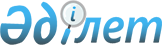 Об утверждении регламентов электронных государственных услуг
					
			Утративший силу
			
			
		
					Постановление акимата Костанайской области от 10 декабря 2012 года № 567. Зарегистрировано Департаментом юстиции Костанайской области 29 декабря 2012 года № 3964. Утратило силу - Постановлением акимата Костанайской области от 20 ноября 2013 года № 508      Примечание РЦПИ.

      В тексте сохранена авторская орфография и пунктуация.

      Сноска. Утратило силу - Постановлением акимата Костанайской области от 20.11.2013 № 508 (вводится в действие со дня подписания).      В соответствии с пунктом 4 статьи 9-1 Закона Республики Казахстан от 27 ноября 2000 года "Об административных процедурах", статьей 29 Закона Республики Казахстан "Об информатизации" от 11 января 2007 года акимат Костанайской области ПОСТАНОВЛЯЕТ:



      1. Утвердить прилагаемые регламенты электронных государственных услуг:



      1) "Выдача лицензии, переоформление, выдача дубликатов лицензии на оказание услуг по складской деятельности с выдачей зерновых расписок";



      2) "Выдача лицензии, переоформление, выдача дубликатов лицензии на осуществление деятельности по производству (формуляции) пестицидов (ядохимикатов)";



      3) "Выдача лицензии, переоформление, выдача дубликатов лицензии на осуществление деятельности по реализации пестицидов (ядохимикатов)";



      4) "Выдача лицензии, переоформление, выдача дубликатов лицензии на осуществление деятельности по применению пестицидов (ядохимикатов) аэрозольным и фумигационным способами";



      5) "Выдача лицензии, переоформление, выдача дубликатов лицензии для занятия деятельностью в области ветеринарии".



      2. Контроль за исполнением настоящего постановления возложить на заместителя акима Костанайской области Жакупова Б.Ш.



      3. Настоящее постановление вводится в действие по истечении десяти календарных дней после дня его первого официального опубликования.      Аким Костанайской области                  Н. Садуакасов      "СОГЛАСОВАНО":      Министр транспорта

      и коммуникаций

      Республики Казахстан

      _______ А. Жумагалиев      Начальник ГУ

      "Управление сельского

      хозяйства акимата

      Костанайской области"

      _________ К. Габдулин

Утвержден         

постановлением акимата    

от 10 декабря 2012 года   

№ 567            Регламент электронной государственной услуги "Выдача лицензии, переоформление, выдача дубликатов лицензии на оказание услуг по складской деятельности с выдачей зерновых расписок" 

1. Общие положения

      1. Электронная государственная услуга "Выдача лицензии, переоформление, выдача дубликатов лицензии на оказание услуг по складской деятельности с выдачей зерновых расписок" (далее — электронная государственная услуга) оказывается государственным учреждением "Управление сельского хозяйства акимата Костанайской области" (далее – услугодатель), а также через веб-портал "электронного правительства" www.egov.kz или веб-портал "Е-лицензирование" www.elicenze.kz, юридическим лицам (далее - потребитель).



      2. Электронная государственная услуга оказывается на основании стандарта государственной услуги "Выдача лицензии, переоформление, выдача дубликатов лицензии на оказание услуг по складской деятельности с выдачей зерновых расписок", утвержденного постановлением Правительства Республики Казахстан от 31 августа 2012 года № 1108 "Об утверждении стандартов государственных услуг в области сельского хозяйства и внесении изменений в постановление Правительства республики Казахстан от 20 июля 2010 года № 745 "Об утверждении реестра государственных услуг, оказываемых физическим и юридическим лицам" (далее – Стандарт).



      3. Степень автоматизации электронной государственной услуги: частично автоматизированная.



      4. Вид оказания электронной государственной услуги: транзакционная.



      5. Понятия и сокращения, используемые в регламенте электронной государственной услуги "Выдача лицензии, переоформление, выдача дубликатов лицензии на оказание услуг по складской деятельности с выдачей зерновых расписок" (далее — Регламент):

      1) информационная система – система, предназначенная для хранения, обработки, поиска, распространения, передачи и предоставления информации с применением аппаратно–программного комплекса (далее – ИС);

      2) бизнес–идентификационный номер – уникальный номер, формируемый для юридического лица (филиала и представительства) и индивидуального предпринимателя, осуществляющего деятельность в виде совместного предпринимательства (далее – БИН);

      3) веб–портал "Е-лицензирование" – информационная система, содержащая сведения о выданных, переоформленных, приостановленных, возобновленных и прекративших действие лицензиях, а также филиалах, представительствах (объектах, пунктах, участках) лицензиата, осуществляющих лицензируемый вид (подвид) деятельности, которая централизованно формирует идентификационный номер лицензий, выдаваемых лицензиарами (далее – ИС ГБД "Е-лицензирование");

      4) государственная база данных "Юридические лица" – информационная система, предназначенная для автоматизированного сбора, хранения и обработки информации, создания Национального реестра бизнес-идентификационных номеров с целью внедрения единой идентификации юридических лиц в Республике Казахстан и предоставления о них актуальных и достоверных сведений органам государственного управления и прочим субъектам в рамках их полномочий и в соответствии с законодательством Республики Казахстан (далее – ГБД ЮЛ);

      5) структурно – функциональные единицы (далее - СФЕ) перечень структурных подразделений государственных органов, учреждений или иных организаций, которые участвуют в процессе оказания электронной государственной услуги;

      6) электронные государственные услуги – государственные услуги, оказываемые в электронной форме с применением информационных технологий;

      7) пользователь – субъект (потребитель, услугодатель), обращающийся к информационной системе за получением необходимых ему электронных информационных ресурсов и пользующийся ими;

      8) транзакционная услуга – услуга по предоставлению пользователям электронных информационных ресурсов, требующая взаимного обмена информацией с применением электронной цифровой подписи;

      9) электронный документ – документ, в котором информация представлена в электронно–цифровой форме и удостоверена посредством электронной цифровой подписи;

      10) электронная лицензия – лицензия в форме электронного документа, оформляемая и выдаваемая с использованием информационных технологий, равнозначная лицензии на бумажном носителе;

      11) веб–портал "электронного правительства" – информационная система, представляющая собой единое окно доступа ко всей консолидированной правительственной информации, включая нормативную правовую базу, и к электронным государственным услугам (далее – ПЭП);

      12) платежный шлюз "электронного правительства" – автоматизированная информационная система, предназначенная для обеспечения взаимодействия между информационными системами банков второго уровня, организаций, осуществляющих отдельные виды банковских операций, и "электронного правительства" при осуществлении платежей физических и юридических лиц (далее – ПШЭП);

      13) шлюз "электронного правительства" – информационная система, предназначенная для интеграции информационных систем "электронного правительства" в рамках реализации электронных услуг (далее – ШЭП);

      14) электронная цифровая подпись — набор электронных цифровых символов, созданный средствами электронной цифровой подписи и подтверждающий достоверность электронного документа, его принадлежность и неизменность содержания (далее – ЭЦП). 

2. Порядок деятельности услугодателя по оказанию электронной государственной услуги

      6. Пошаговые действия и решения услугодателя через ПЭП (диаграмма № 1 функционального взаимодействия при оказании электронной государственной услуги) приведены в приложении 2 к Регламенту:

      1) потребитель осуществляет регистрацию на ПЭП с помощью своего регистрационного свидетельства ЭЦП, которое хранится в интернет-браузере компьютера потребителя (осуществляется для незарегистрированных потребителей на ПЭП);

      2) процесс 1 – прикрепление в интернет-браузер компьютера потребителя регистрационного свидетельства ЭЦП, процесс ввода потребителем пароля (процесс авторизации) на ПЭП для получения электронной государственной услуги;

      3) условие 1 – проверка на ПЭП подлинности данных о зарегистрированном потребителе через логин (БИН) и пароль;

      4) процесс 2 – формирование ПЭПом сообщения об отказе в авторизации в связи с имеющимися нарушениями в данных потребителя;

      5) процесс 3 – выбор потребителем электронной государственной услуги, указанной в Регламенте, вывод на экран формы запроса для оказания электронной государственной услуги и заполнение потребителем формы (ввод данных) с учетом ее структуры и форматных требований, прикреплением к форме запроса необходимых документов в электронном виде;

      6) процесс 4 – оплата электронной государственной услуги на ПШЭП, а затем эта информация поступает в ИС ГБД "Е-лицензирование";

      7) условие 2 – проверка в ИС ГБД "Е-лицензирование" факта оплаты за оказание электронной государственной услуги;

      8) процесс 5 – формирование сообщения об отказе в запрашиваемой электронной государственной услуге, в связи с отсутствием оплаты за оказание электронной государственной услуги в ИС ГБД "Е-лицензирование";

      9) процесс 6 - выбор потребителем регистрационного свидетельства ЭЦП для удостоверения (подписания) запроса;

      10) условие 3 – проверка на ПЭП срока действия регистрационного свидетельства ЭЦП и отсутствия в списке отозванных (аннулированных) регистрационных свидетельств, а также соответствия идентификационных данных между БИН, указанным в запросе, и БИН, указанным в регистрационном свидетельстве ЭЦП;

      11) процесс 7 – формирование сообщения об отказе в запрашиваемой электронной государственной услуге в связи с не подтверждением подлинности ЭЦП потребителя;

      12) процесс 8 – удостоверение (подписание) посредством ЭЦП потребителя заполненной формы (введенных данных) запроса на оказание электронной государственной услуги;

      13) процесс 9 – регистрация электронного документа (запроса потребителя) в ИС ГБД "Е-лицензирование" и обработка запроса в ИС ГБД "Е-лицензирование";

      14) условие 4 – проверка услугодателем соответствия потребителя квалификационным требованиям и основаниям для выдачи лицензии;

      15) процесс 10 – формирование сообщения об отказе в запрашиваемой электронной государственной услуге в связи с имеющимися нарушениями в данных потребителя в ИС ГБД "Е-лицензирование";

      16) процесс 11 – получение потребителем результата электронной государственной услуги (электронная лицензия), сформированной ПЭПом. Электронный документ формируется с использованием ЭЦП сотрудника услугодателя.



      7. Пошаговые действия и решения через услугодателя (диаграмма № 2 функционального взаимодействия при оказании электронной государственной услуги) приведены в приложении 2 к Регламенту:

      1) процесс 1 – ввод сотрудником услугодателя логина и пароля (процесс авторизации) в ИС ГБД "Е-лицензирование" для оказания электронной государственной услуги;

      2) условие 1 – проверка в ИС ГБД "Е-лицензирование" подлинности данных о зарегистрированном сотруднике услугодателя через логин и пароль;

      3) процесс 2 – формирование ИС ГБД "Е-лицензирование" сообщения об отказе в авторизации в связи с имеющимися нарушениями в данных сотрудника услугодателя;

      4) процесс 3 – выбор сотрудником услугодателя электронной государственной услуги, указанной в Регламенте, вывод на экран формы запроса для оказания электронной государственной услуги и ввод сотрудником услугодателя данных потребителя;

      5) процесс 4 – направление запроса через ШЭП в ГБД ЮЛ о данных потребителя;

      6) условие 2 – проверка наличия данных потребителя в ГБД ЮЛ;

      7) процесс 5 – формирование сообщения о невозможности получения данных в связи с отсутствием данных потребителя в ГБД ЮЛ;

      8) процесс 6 – заполнение формы запроса в части отметки о наличии документов в бумажной форме и сканирование сотрудником услугодателя необходимых документов, предоставленных потребителем, и прикрепление их к форме запроса;

      9) процесс 7 – регистрация запроса в ИС ГБД "Е-лицензирование" и обработка услуги в ИС ГБД "Е-лицензирование";

      10) условие 3 – проверка услугодателем соответствия потребителя квалификационным требованиям и основаниям для выдачи лицензии;

      11) процесс 8 – формирование сообщения об отказе в запрашиваемой электронной государственной услуге в связи с имеющимися нарушениями в данных потребителя в ИС ГБД "Е-лицензирование";

      12) процесс 9 – получение потребителем результата электронной государственной услуги (электронная лицензия) сформированной ИС ГБД "Е-лицензирование". Электронный документ формируется с использованием ЭЦП уполномоченного лица услугодателя.



      8. Формы заполнения запроса и ответа на электронную государственную услугу приведены на веб-портале "Е-лицензирование" www.elicenze.kz.



      9. Способ проверки потребителем статуса исполнения запроса по электронной государственной услуге: на портале "электронного правительства" в разделе "История получения услуг", а также при обращении к услугодателю.



      10. Необходимую информацию и консультацию по оказанию электронной государственной услуги можно получить по телефону саll–центра: (1414). 

3. Описание порядка действия (взаимодействия) в процессе оказания электронной государственной услуги

      11. СФЕ, которые участвуют в процессе оказания электронной государственной услуги:

      1) ПЭП;

      2) ШЭП;

      3) ПШЭП;

      4) ИС ГБД "Е-лицензирование";

      5) ГБД ЮЛ;

      6) услугодатель.



      12. Текстовое табличное описание последовательности действий (процедур, функций, операций) с указанием срока выполнения каждого действия приведены в приложении 1 к Регламенту.



      13. Диаграммы, отражающие взаимосвязь между логической последовательностью действий (в процессе оказания электронной государственной услуги) в соответствии с их описаниями, приведены в приложении 2 к Регламенту.



      14. Результаты оказания электронной государственной услуги потребителям измеряются показателями качества и доступности в соответствии с приложением 3 к Регламенту.



      15. Требования, предъявляемые к процессу оказания электронной государственной услуги потребителям:

      1) конфиденциальность (защита от несанкционированного получения информации);

      2) целостность (защита от несанкционированного изменения информации);

      3) доступность (защита от несанкционированного удержания информации и ресурсов).



      16. Техническое условие оказания электронной государственной услуги:

      1) выход в Интернет;

      2) наличие БИН у лица, которому выдается электронная лицензия;

      3) авторизация ПЭП;

      4) наличие пользователя ЭЦП;

      5) наличие банковской карточки или текущего счета в банке второго уровня.

Приложение 1            

к Регламенту электронной    

государственной услуги    

"Выдача лицензии, переоформление,   

выдача дубликатов лицензии    

на оказание услуг по складской   

деятельности с выдачей      

зерновых расписок"       

Таблица 1. Описание действий СФЕ через ПЭП 

Таблица 2. Описание действий СФЕ через услугодателя

Приложение 2          

к Регламенту электронной   

государственной услуги   

"Выдача лицензии, переоформление,  

выдача дубликатов лицензии на   

оказание услуг по складской   

деятельности с выдачей     

зерновых расписок"       

Диаграмма № 1 функционального взаимодействия при оказании электронной государственной услуги через ПЭП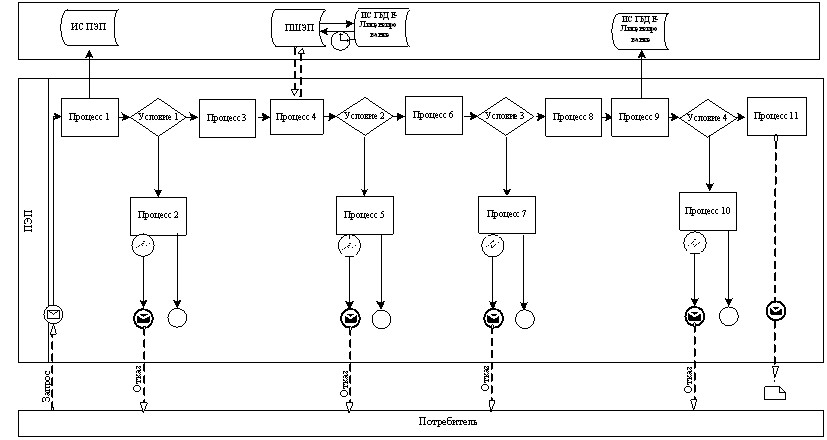  

Диаграмма № 2 функционального взаимодействия при оказании электронной государственной услуги через услугодателя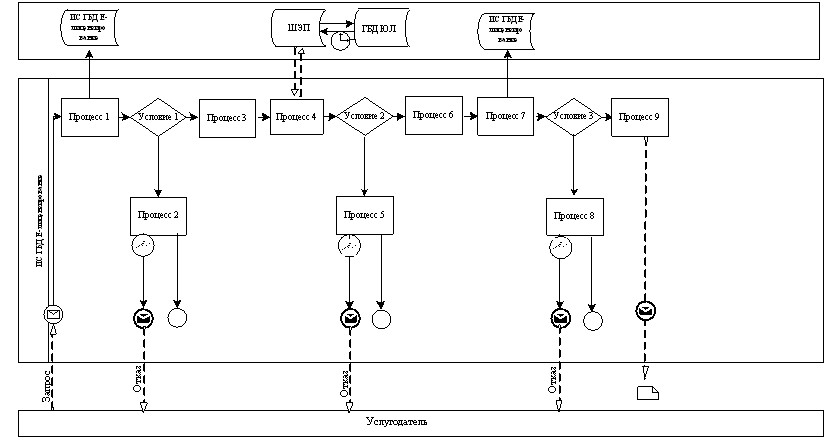  

Таблица. Условные обозначения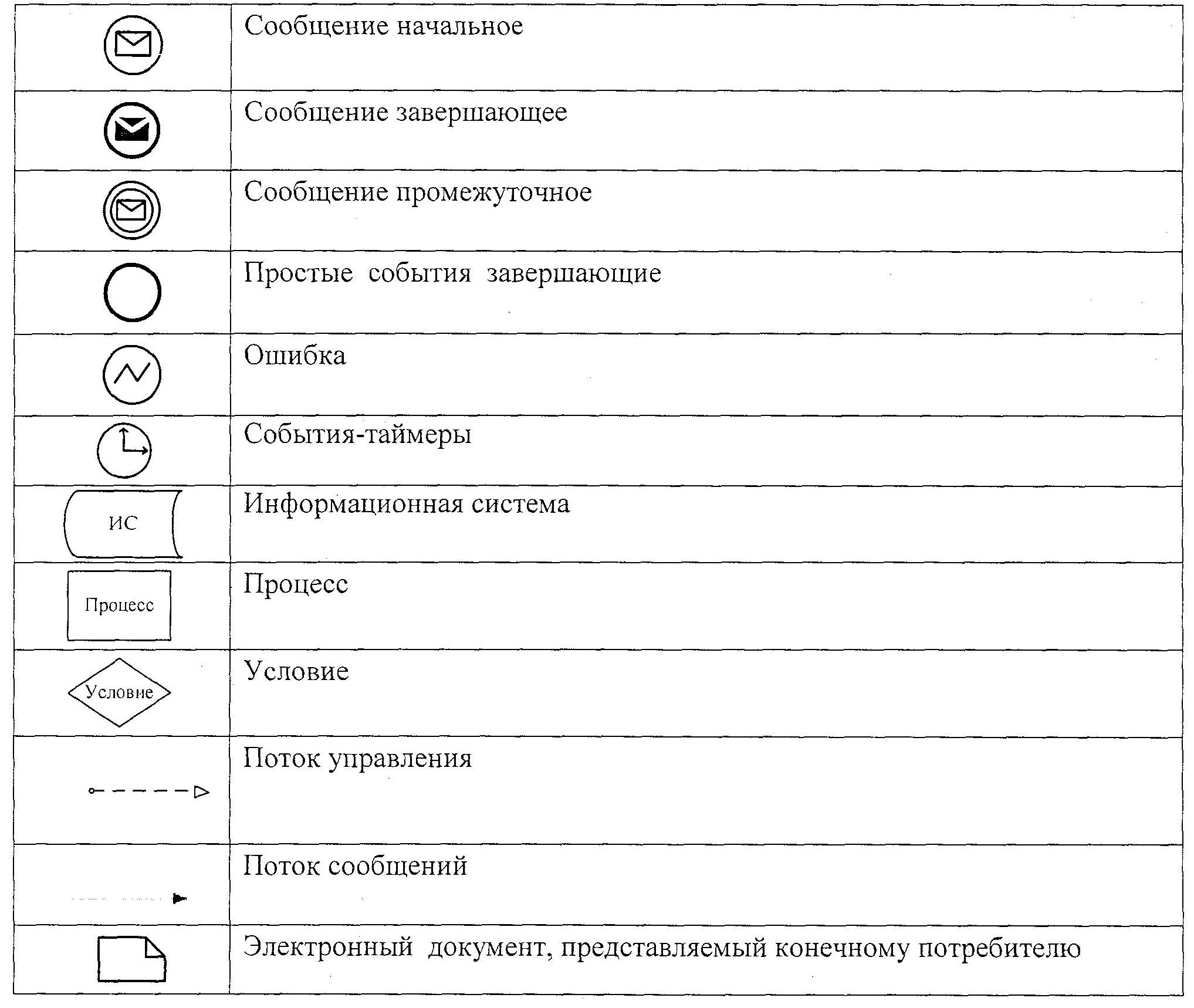 

Приложение 3           

к регламенту электронной   

государственной услуги   

"Выдача лицензии, переоформление,  

выдача дубликатов лицензии на   

оказание услуг по складской   

деятельности с выдачей    

зерновых расписок"       

Форма анкеты для определения показателей электронной государственной услуги: "качество" и "доступность"____________________________________________________________

(наименование услуги)      1. Удовлетворены ли Вы качеством процесса и результатом оказания электронной государственной услуги?

      1) не удовлетворен;

      2) частично удовлетворен;

      3) удовлетворен.      2. Удовлетворены ли Вы качеством информации о порядке оказания электронной государственной услуги?

      1) не удовлетворен;

      2) частично удовлетворен;

      3) удовлетворен.

Утвержден         

постановлением акимата  

от 10 декабря 2012 года   

№ 567            Регламент электронной государственной услуги "Выдача лицензии, переоформление, выдача дубликатов лицензии на осуществление деятельности по производству (формуляции) пестицидов (ядохимикатов)" 

1. Общие положения

      1. Электронная государственная услуга "Выдача лицензии, переоформление, выдача дубликатов лицензии по производству (формуляции) пестицидов (ядохимикатов)" (далее — электронная государственная услуга) оказывается государственным учреждением "Управление сельского хозяйства акимата Костанайской области" (далее – услугодатель), а также через веб-портал "электронного правительства" www.egov.kz или веб-портал "Е-лицензирование" www.elicenze.kz, юридическим лицам (далее - потребитель).



      2. Электронная государственная услуга оказывается на основании стандарта государственной услуги "Выдача лицензии, переоформление, выдача дубликатов лицензии на осуществление деятельности по производству (формуляции) пестицидов (ядохимикатов)", утвержденного постановлением Правительства Республики Казахстан от 31 августа 2012 года № 1108 "Об утверждении стандартов государственных услуг в области сельского хозяйства и внесении изменений в постановление Правительства республики Казахстан от 20 июля 2010 года № 745 "Об утверждении реестра государственных услуг, оказываемых физическим и юридическим лицам" (далее – Стандарт).



      3. Степень автоматизации электронной государственной услуги: частично автоматизированная.



      4. Вид оказания электронной государственной услуги: транзакционная.



      5. Понятия и сокращения, используемые в регламенте электронной государственной услуги "Выдача лицензии, переоформление, выдача дубликатов лицензии на осуществление деятельности по производству (формуляции) пестицидов (ядохимикатов)" (далее — Регламент):

      1) информационная система – система, предназначенная для хранения, обработки, поиска, распространения, передачи и предоставления информации с применением аппаратно–программного комплекса (далее – ИС);

      2) бизнес–идентификационный номер – уникальный номер, формируемый для юридического лица (филиала и представительства) и индивидуального предпринимателя, осуществляющего деятельность в виде совместного предпринимательства (далее – БИН);

      3) веб–портал "Е-лицензирование" – информационная система, содержащая сведения о выданных, переоформленных, приостановленных, возобновленных и прекративших действие лицензиях, а также филиалах, представительствах (объектах, пунктах, участках) лицензиата, осуществляющих лицензируемый вид (подвид) деятельности, которая централизованно формирует идентификационный номер лицензий, выдаваемых лицензиарами (далее – ИС ГБД "Е-лицензирование");

      4) государственная база данных "Юридические лица" – информационная система, предназначенная для автоматизированного сбора, хранения и обработки информации, создания Национального реестра бизнес-идентификационных номеров с целью внедрения единой идентификации юридических лиц в Республике Казахстан и предоставления о них актуальных и достоверных сведений органам государственного управления и прочим субъектам в рамках их полномочий и в соответствии с законодательством Республики Казахстан (далее – ГБД ЮЛ);

      5) структурно – функциональные единицы (далее - СФЕ) перечень структурных подразделений государственных органов, учреждений или иных организаций, которые участвуют в процессе оказания электронной государственной услуги;

      6) электронные государственные услуги – государственные услуги, оказываемые в электронной форме с применением информационных технологий;

      7) пользователь – субъект (потребитель, услугодатель), обращающийся к информационной системе за получением необходимых ему электронных информационных ресурсов и пользующийся ими;

      8) транзакционная услуга – услуга по предоставлению пользователям электронных информационных ресурсов, требующая взаимного обмена информацией с применением электронной цифровой подписи;

      9) электронный документ – документ, в котором информация представлена в электронно–цифровой форме и удостоверена посредством электронной цифровой подписи;

      10) электронная лицензия – лицензия в форме электронного документа, оформляемая и выдаваемая с использованием информационных технологий, равнозначная лицензии на бумажном носителе;

      11) веб–портал "электронного правительства" – информационная система, представляющая собой единое окно доступа ко всей консолидированной правительственной информации, включая нормативную правовую базу, и к электронным государственным услугам (далее – ПЭП);

      12) платежный шлюз "электронного правительства" – автоматизированная информационная система, предназначенная для обеспечения взаимодействия между информационными системами банков второго уровня, организаций, осуществляющих отдельные виды банковских операций, и "электронного правительства" при осуществлении платежей физических и юридических лиц (далее – ПШЭП);

      13) шлюз "электронного правительства" – информационная система, предназначенная для интеграции информационных систем "электронного правительства" в рамках реализации электронных услуг (далее – ШЭП);

      14) электронная цифровая подпись — набор электронных цифровых символов, созданный средствами электронной цифровой подписи и подтверждающий достоверность электронного документа, его принадлежность и неизменность содержания (далее – ЭЦП). 

2. Порядок деятельности услугодателя по оказанию электронной государственной услуги

      6. Пошаговые действия и решения услугодателя через ПЭП (диаграмма № 1 функционального взаимодействия при оказании электронной государственной услуги) приведены в приложении 2 к Регламенту:

      1) потребитель осуществляет регистрацию на ПЭП с помощью своего регистрационного свидетельства ЭЦП, которое хранится в интернет-браузере компьютера потребителя (осуществляется для незарегистрированных потребителей на ПЭП);

      2) процесс 1 – прикрепление в интернет-браузер компьютера потребителя регистрационного свидетельства ЭЦП, процесс ввода потребителем пароля (процесс авторизации) на ПЭП для получения электронной государственной услуги;

      3) условие 1 – проверка на ПЭП подлинности данных о зарегистрированном потребителе через логин (БИН) и пароль;

      4) процесс 2 – формирование ПЭПом сообщения об отказе в авторизации в связи с имеющимися нарушениями в данных потребителя;

      5) процесс 3 – выбор потребителем электронной государственной услуги, указанной в Регламенте, вывод на экран формы запроса для оказания электронной государственной услуги и заполнение потребителем формы (ввод данных) с учетом ее структуры и форматных требований, прикреплением к форме запроса необходимых документов в электронном виде;

      6) процесс 4 – оплата электронной государственной услуги на ПШЭП, а затем эта информация поступает в ИС ГБД "Е-лицензирование";

      7) условие 2 – проверка в ИС ГБД "Е-лицензирование" факта оплаты за оказание электронной государственной услуги;

      8) процесс 5 – формирование сообщения об отказе в запрашиваемой электронной государственной услуге, в связи с отсутствием оплаты за оказание электронной государственной услуги в ИС ГБД "Е-лицензирование";

      9) процесс 6 - выбор потребителем регистрационного свидетельства ЭЦП для удостоверения (подписания) запроса;

      10) условие 3 – проверка на ПЭП срока действия регистрационного свидетельства ЭЦП и отсутствия в списке отозванных (аннулированных) регистрационных свидетельств, а также соответствия идентификационных данных между БИН, указанным в запросе, и БИН, указанным в регистрационном свидетельстве ЭЦП;

      11) процесс 7 – формирование сообщения об отказе в запрашиваемой электронной государственной услуге в связи с не подтверждением подлинности ЭЦП потребителя;

      12) процесс 8 – удостоверение (подписание) посредством ЭЦП потребителя заполненной формы (введенных данных) запроса на оказание электронной государственной услуги;

      13) процесс 9 – регистрация электронного документа (запроса потребителя) в ИС ГБД "Е-лицензирование" и обработка запроса в ИС ГБД "Е-лицензирование";

      14) условие 4 – проверка услугодателем соответствия потребителя квалификационным требованиям и основаниям для выдачи лицензии;

      15) процесс 10 – формирование сообщения об отказе в запрашиваемой электронной государственной услуге в связи с имеющимися нарушениями в данных потребителя в ИС ГБД "Е-лицензирование";

      16) процесс 11 – получение потребителем результата электронной государственной услуги (электронная лицензия), сформированной ПЭПом. Электронный документ формируется с использованием ЭЦП сотрудника услугодателя.



      7. Пошаговые действия и решения через услугодателя (диаграмма № 2 функционального взаимодействия при оказании электронной государственной услуги) приведены в приложении 2 к Регламенту:

      1) процесс 1 – ввод сотрудником услугодателя логина и пароля (процесс авторизации) в ИС ГБД "Е-лицензирование" для оказания электронной государственной услуги;

      2) условие 1 – проверка в ИС ГБД "Е-лицензирование" подлинности данных о зарегистрированном сотруднике услугодателя через логин и пароль;

      3) процесс 2 – формирование ИС ГБД "Е-лицензирование" сообщения об отказе в авторизации в связи с имеющимися нарушениями в данных сотрудника услугодателя;

      4) процесс 3 – выбор сотрудником услугодателя электронной государственной услуги, указанной в Регламенте, вывод на экран формы запроса для оказания электронной государственной услуги и ввод сотрудником услугодателя данных потребителя;

      5) процесс 4 – направление запроса через ШЭП в ГБД ЮЛ о данных потребителя;

      6) условие 2 – проверка наличия данных потребителя в ГБД ЮЛ;

      7) процесс 5 – формирование сообщения о невозможности получения данных в связи с отсутствием данных потребителя в ГБД ЮЛ;

      8) процесс 6 – заполнение формы запроса в части отметки о наличии документов в бумажной форме и сканирование сотрудником услугодателя необходимых документов, предоставленных потребителем, и прикрепление их к форме запроса;

      9) процесс 7 – регистрация запроса в ИС ГБД "Е-лицензирование" и обработка услуги в ИС ГБД "Е-лицензирование";

      10) условие 3 – проверка услугодателем соответствия потребителя квалификационным требованиям и основаниям для выдачи лицензии;

      11) процесс 8 – формирование сообщения об отказе в запрашиваемой электронной государственной услуге в связи с имеющимися нарушениями в данных потребителя в ИС ГБД "Е-лицензирование";

      12) процесс 9 – получение потребителем результата электронной государственной услуги (электронная лицензия) сформированной ИС ГБД "Е-лицензирование". Электронный документ формируется с использованием ЭЦП уполномоченного лица услугодателя.



      8. Формы заполнения запроса и ответа на электронную государственную услугу приведены на веб-портале "Е-лицензирование" www.elicenze.kz.



      9. Способ проверки потребителем статуса исполнения запроса по электронной государственной услуге: на портале "электронного правительства" в разделе "История получения услуг", а также при обращении к услугодателю.



      10. Необходимую информацию и консультацию по оказанию электронной государственной услуги можно получить по телефону саll–центра: (1414). 

3. Описание порядка действия (взаимодействия) в процессе оказания электронной государственной услуги

      11. СФЕ, которые участвуют в процессе оказания электронной государственной услуги:

      1) ПЭП;

      2) ШЭП;

      3) ПШЭП;

      4) ИС ГБД "Е-лицензирование";

      5) ГБД ЮЛ;

      6) услугодатель.



      12. Текстовое табличное описание последовательности действий (процедур, функций, операций) с указанием срока выполнения каждого действия приведены в приложении 1 к Регламенту.



      13. Диаграммы, отражающие взаимосвязь между логической последовательностью действий (в процессе оказания электронной государственной услуги) в соответствии с их описаниями, приведены в приложении 2 к Регламенту.



      14. Результаты оказания электронной государственной услуги потребителям измеряются показателями качества и доступности в соответствии с приложением 3 к Регламенту.



      15. Требования, предъявляемые к процессу оказания электронной государственной услуги потребителям:

      1) конфиденциальность (защита от несанкционированного получения информации);

      2) целостность (защита от несанкционированного изменения информации);

      3) доступность (защита от несанкционированного удержания информации и ресурсов).

      16. Техническое условие оказания электронной государственной услуги:

      1) выход в Интернет;

      2) наличие БИН у лица, которому выдается электронная лицензия;

      3) авторизация ПЭП;

      4) наличие пользователя ЭЦП;

      5) наличие банковской карточки или текущего счета в банке второго уровня.

Приложение 1            

к Регламенту электронно й    

государственной услуг  и    

"Выдача лицензии, переоформление,  

выдача дубликатов лицензии на   

осуществление деятельности по  

производству (формуляции)    

пестицидов (ядохимикатов)"    

Таблица 1. Описание действий СФЕ через ПЭП 

Таблица2. Описание действий СФЕ через услугодателя

Приложение 2           

к Регламенту электронной    

государственной услуги   

"Выдача лицензии, переоформление,  

выдача дубликатов лицензии на   

осуществление деятельности по   

производству (формуляции)    

пестицидов (ядохимикатов)"    

Диаграмма № 1 функционального взаимодействия при оказании электронной государственной услуги через ПЭП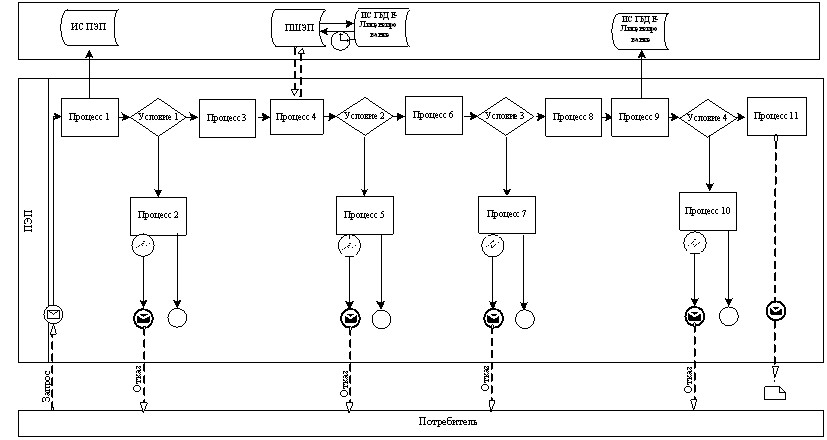  

Диаграмма № 2 функционального взаимодействия при оказании электронной государственной услуги через услугодателя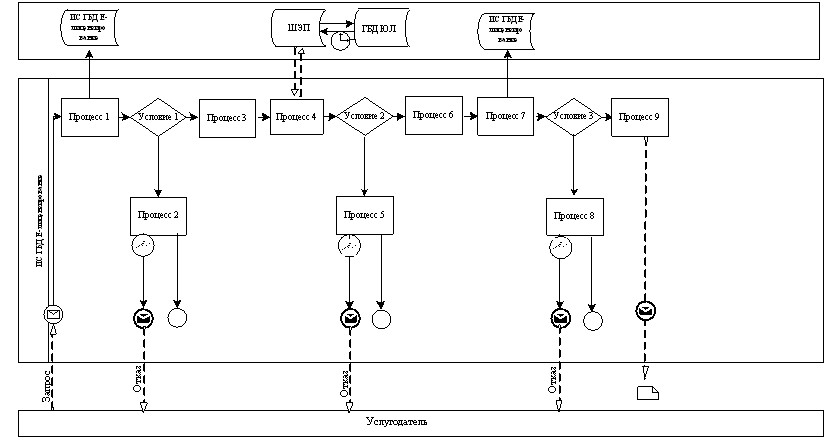  

Таблица. Условные обозначения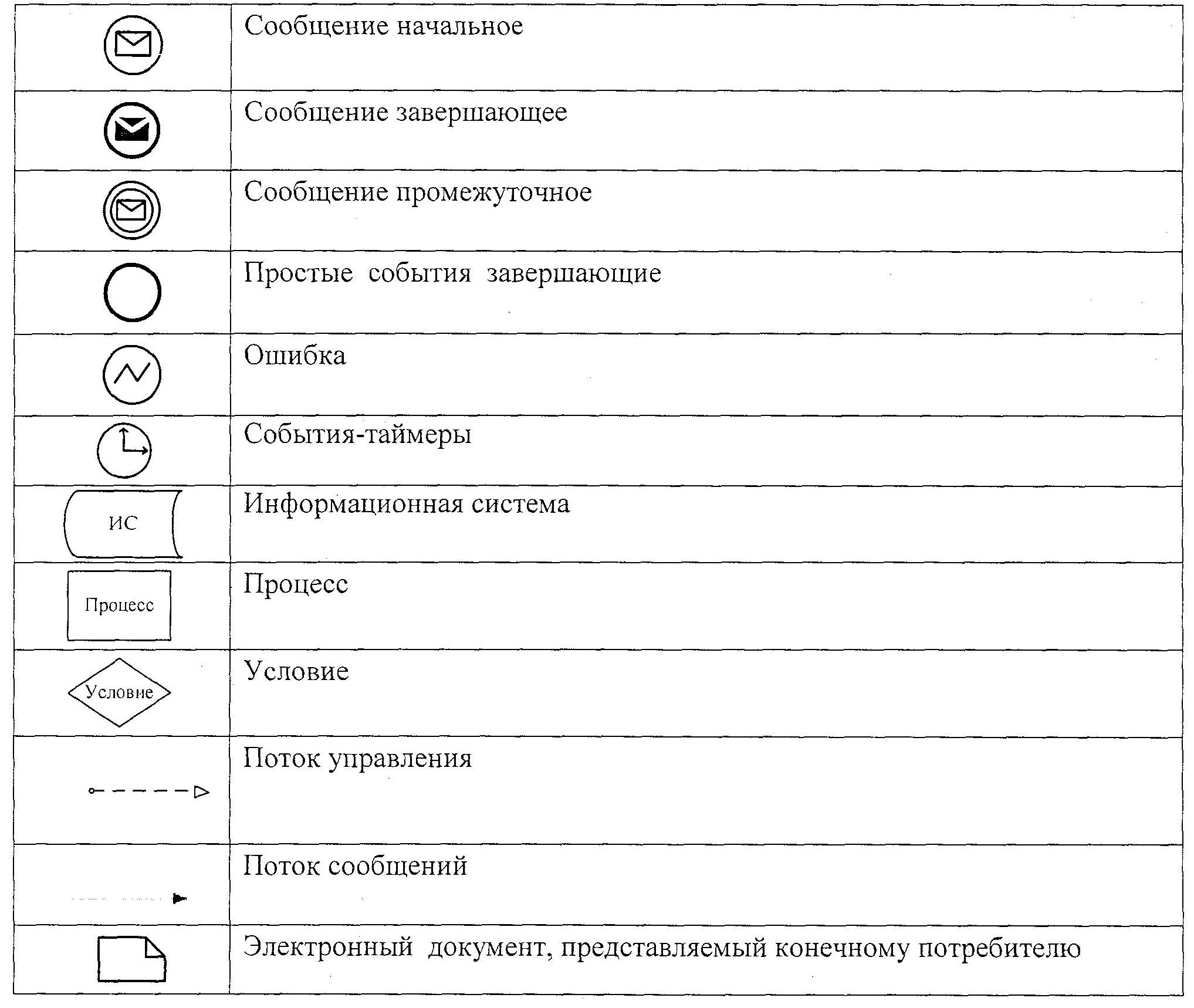 

Приложение 3           

к регламенту электронной    

государственной услуги    

"Выдача лицензии, переоформление,   

выдача дубликатов лицензии на    

осуществление деятельности по    

производству (формуляции)     

пестицидов (ядохимикатов)"     Форма анкеты для определения показателей электронной государственной услуги: "качество" и "доступность"____________________________________________________________

(наименование услуги)      1. Удовлетворены ли Вы качеством процесса и результатом оказания электронной государственной услуги?

      1) не удовлетворен;

      2) частично удовлетворен;

      3) удовлетворен.      2. Удовлетворены ли Вы качеством информации о порядке оказания электронной государственной услуги?

      1) не удовлетворен;

      2) частично удовлетворен;

      3) удовлетворен.

Утвержден         

постановлением акимата   

от 10 декабря 2012 года   

№ 567            Регламент электронной государственной услуги "Выдача лицензии, переоформление, выдача дубликатов лицензии на осуществление деятельности по реализации пестицидов (ядохимикатов)" 

1. Общие положения

      1. Электронная государственная услуга "Выдача лицензии, переоформление, выдача дубликатов лицензии на осуществление деятельности по реализации пестицидов (ядохимикатов)" (далее — электронная государственная услуга) оказывается государственным учреждением "Управление сельского хозяйства акимата Костанайской области" (далее – услугодатель), а также через веб-портал "электронного правительства" www.egov.kz или веб-портал "Е-лицензирование" www.elicenze.kz, юридическим лицам (далее - потребитель).



      2. Электронная государственная услуга оказывается на основании стандарта государственной услуги "Выдача лицензии, переоформление, выдача дубликатов лицензии на осуществление деятельности по реализации пестицидов (ядохимикатов)", утвержденного постановлением Правительства Республики Казахстан от 31 августа 2012 года № 1108 "Об утверждении стандартов государственных услуг в области сельского хозяйства и внесении изменений в постановление Правительства республики Казахстан от 20 июля 2010 года № 745 "Об утверждении реестра государственных услуг, оказываемых физическим и юридическим лицам" (далее – Стандарт).



      3. Степень автоматизации электронной государственной услуги: частично автоматизированная.



      4. Вид оказания электронной государственной услуги: транзакционная.



      5. Понятия и сокращения, используемые в регламенте электронной государственной услуги "Выдача лицензии, переоформление, выдача дубликатов лицензии на осуществление деятельности по реализации пестицидов (ядохимикатов)" (далее — Регламент):

      1) информационная система – система, предназначенная для хранения, обработки, поиска, распространения, передачи и предоставления информации с применением аппаратно–программного комплекса (далее – ИС);

      2) бизнес–идентификационный номер – уникальный номер, формируемый для юридического лица (филиала и представительства) и индивидуального предпринимателя, осуществляющего деятельность в виде совместного предпринимательства (далее – БИН);

      3) веб–портал "Е-лицензирование" – информационная система, содержащая сведения о выданных, переоформленных, приостановленных, возобновленных и прекративших действие лицензиях, а также филиалах, представительствах (объектах, пунктах, участках) лицензиата, осуществляющих лицензируемый вид (подвид) деятельности, которая централизованно формирует идентификационный номер лицензий, выдаваемых лицензиарами (далее – ИС ГБД "Е-лицензирование");

      4) государственная база данных "Юридические лица" – информационная система, предназначенная для автоматизированного сбора, хранения и обработки информации, создания Национального реестра бизнес-идентификационных номеров с целью внедрения единой идентификации юридических лиц в Республике Казахстан и предоставления о них актуальных и достоверных сведений органам государственного управления и прочим субъектам в рамках их полномочий и в соответствии с законодательством Республики Казахстан (далее – ГБД ЮЛ);

      5) структурно – функциональные единицы (далее - СФЕ) перечень структурных подразделений государственных органов, учреждений или иных организаций, которые участвуют в процессе оказания электронной государственной услуги;

      6) электронные государственные услуги – государственные услуги, оказываемые в электронной форме с применением информационных технологий;

      7) пользователь – субъект (потребитель, услугодатель), обращающийся к информационной системе за получением необходимых ему электронных информационных ресурсов и пользующийся ими;

      8) транзакционная услуга – услуга по предоставлению пользователям электронных информационных ресурсов, требующая взаимного обмена информацией с применением электронной цифровой подписи;

      9) электронный документ – документ, в котором информация представлена в электронно–цифровой форме и удостоверена посредством электронной цифровой подписи;

      10) электронная лицензия – лицензия в форме электронного документа, оформляемая и выдаваемая с использованием информационных технологий, равнозначная лицензии на бумажном носителе;

      11) веб–портал "электронного правительства" – информационная система, представляющая собой единое окно доступа ко всей консолидированной правительственной информации, включая нормативную правовую базу, и к электронным государственным услугам (далее – ПЭП);

      12) платежный шлюз "электронного правительства" – автоматизированная информационная система, предназначенная для обеспечения взаимодействия между информационными системами банков второго уровня, организаций, осуществляющих отдельные виды банковских операций, и "электронного правительства" при осуществлении платежей физических и юридических лиц (далее – ПШЭП);

      13) шлюз "электронного правительства" – информационная система, предназначенная для интеграции информационных систем "электронного правительства" в рамках реализации электронных услуг (далее – ШЭП);

      14) электронная цифровая подпись — набор электронных цифровых символов, созданный средствами электронной цифровой подписи и подтверждающий достоверность электронного документа, его принадлежность и неизменность содержания (далее – ЭЦП). 

2. Порядок деятельности услугодателя по оказанию электронной государственной услуги

      6. Пошаговые действия и решения услугодателя через ПЭП (диаграмма № 1 функционального взаимодействия при оказании электронной государственной услуги) приведены в приложении 2 к Регламенту:

      1) потребитель осуществляет регистрацию на ПЭП с помощью своего регистрационного свидетельства ЭЦП, которое хранится в интернет-браузере компьютера потребителя (осуществляется для незарегистрированных потребителей на ПЭП);

      2) процесс 1 – прикрепление в интернет-браузер компьютера потребителя регистрационного свидетельства ЭЦП, процесс ввода потребителем пароля (процесс авторизации) на ПЭП для получения электронной государственной услуги;

      3) условие 1 – проверка на ПЭП подлинности данных о зарегистрированном потребителе через логин (БИН) и пароль;

      4) процесс 2 – формирование ПЭПом сообщения об отказе в авторизации в связи с имеющимися нарушениями в данных потребителя;

      5) процесс 3 – выбор потребителем электронной государственной услуги, указанной в Регламенте, вывод на экран формы запроса для оказания электронной государственной услуги и заполнение потребителем формы (ввод данных) с учетом ее структуры и форматных требований, прикреплением к форме запроса необходимых документов в электронном виде;

      6) процесс 4 – оплата электронной государственной услуги на ПШЭП, а затем эта информация поступает в ИС ГБД "Е-лицензирование";

      7) условие 2 – проверка в ИС ГБД "Е-лицензирование" факта оплаты за оказание электронной государственной услуги;

      8) процесс 5 – формирование сообщения об отказе в запрашиваемой электронной государственной услуге, в связи с отсутствием оплаты за оказание электронной государственной услуги в ИС ГБД "Е-лицензирование";

      9) процесс 6 - выбор потребителем регистрационного свидетельства ЭЦП для удостоверения (подписания) запроса;

      10) условие 3 – проверка на ПЭП срока действия регистрационного свидетельства ЭЦП и отсутствия в списке отозванных (аннулированных) регистрационных свидетельств, а также соответствия идентификационных данных между БИН, указанным в запросе, и БИН, указанным в регистрационном свидетельстве ЭЦП;

      11) процесс 7 – формирование сообщения об отказе в запрашиваемой электронной государственной услуге в связи с не подтверждением подлинности ЭЦП потребителя;

      12) процесс 8 – удостоверение (подписание) посредством ЭЦП потребителя заполненной формы (введенных данных) запроса на оказание электронной государственной услуги;

      13) процесс 9 – регистрация электронного документа (запроса потребителя) в ИС ГБД "Е-лицензирование" и обработка запроса в ИС ГБД "Е-лицензирование";

      14) условие 4 – проверка услугодателем соответствия потребителя квалификационным требованиям и основаниям для выдачи лицензии;

      15) процесс 10 – формирование сообщения об отказе в запрашиваемой электронной государственной услуге в связи с имеющимися нарушениями в данных потребителя в ИС ГБД "Е-лицензирование";

      16) процесс 11 – получение потребителем результата электронной государственной услуги (электронная лицензия), сформированной ПЭПом. Электронный документ формируется с использованием ЭЦП сотрудника услугодателя.



      7. Пошаговые действия и решения через услугодателя (диаграмма № 2 функционального взаимодействия при оказании электронной государственной услуги) приведены в приложении 2 к Регламенту:

      1) процесс 1 – ввод сотрудником услугодателя логина и пароля (процесс авторизации) в ИС ГБД "Е-лицензирование" для оказания электронной государственной услуги;

      2) условие 1 – проверка в ИС ГБД "Е-лицензирование" подлинности данных о зарегистрированном сотруднике услугодателя через логин и пароль;

      3) процесс 2 – формирование ИС ГБД "Е-лицензирование" сообщения об отказе в авторизации в связи с имеющимися нарушениями в данных сотрудника услугодателя;

      4) процесс 3 – выбор сотрудником услугодателя электронной государственной услуги, указанной в Регламенте, вывод на экран формы запроса для оказания электронной государственной услуги и ввод сотрудником услугодателя данных потребителя;

      5) процесс 4 – направление запроса через ШЭП в ГБД ЮЛ о данных потребителя;

      6) условие 2 – проверка наличия данных потребителя в ГБД ЮЛ;

      7) процесс 5 – формирование сообщения о невозможности получения данных в связи с отсутствием данных потребителя в ГБД ЮЛ;

      8) процесс 6 – заполнение формы запроса в части отметки о наличии документов в бумажной форме и сканирование сотрудником услугодателя необходимых документов, предоставленных потребителем, и прикрепление их к форме запроса;

      9) процесс 7 – регистрация запроса в ИС ГБД "Е-лицензирование" и обработка услуги в ИС ГБД "Е-лицензирование";

      10) условие 3 – проверка услугодателем соответствия потребителя квалификационным требованиям и основаниям для выдачи лицензии;

      11) процесс 8 – формирование сообщения об отказе в запрашиваемой электронной государственной услуге в связи с имеющимися нарушениями в данных потребителя в ИС ГБД "Е-лицензирование";

      12) процесс 9 – получение потребителем результата электронной государственной услуги (электронная лицензия) сформированной ИС ГБД "Е-лицензирование". Электронный документ формируется с использованием ЭЦП уполномоченного лица услугодателя.



      8. Формы заполнения запроса и ответа на электронную государственную услугу приведены на веб-портале "Е-лицензирование" www.elicenze.kz.



      9. Способ проверки потребителем статуса исполнения запроса по электронной государственной услуге: на портале "электронного правительства" в разделе "История получения услуг", а также при обращении к услугодателю.



      10. Необходимую информацию и консультацию по оказанию электронной государственной услуги можно получить по телефону саll–центра: (1414). 

3. Описание порядка действия (взаимодействия) в процессе оказания электронной государственной услуги

      11. СФЕ, которые участвуют в процессе оказания электронной государственной услуги:

      1) ПЭП;

      2) ШЭП;

      3) ПШЭП;

      4) ИС ГБД "Е-лицензирование";

      5) ГБД ЮЛ;

      6) услугодатель.



      12. Текстовое табличное описание последовательности действий (процедур, функций, операций) с указанием срока выполнения каждого действия приведены в приложении 1 к Регламенту.



      13. Диаграммы, отражающие взаимосвязь между логической последовательностью действий (в процессе оказания электронной государственной услуги) в соответствии с их описаниями, приведены в приложении 2 к Регламенту.



      14. Результаты оказания электронной государственной услуги потребителям измеряются показателями качества и доступности в соответствии с приложением 3 к Регламенту.



      15. Требования, предъявляемые к процессу оказания электронной государственной услуги потребителям:

      1) конфиденциальность (защита от несанкционированного получения информации);

      2) целостность (защита от несанкционированного изменения информации);

      3) доступность (защита от несанкционированного удержания информации и ресурсов).



      16. Техническое условие оказания электронной государственной услуги:

      1) выход в Интернет;

      2) наличие БИН у лица, которому выдается электронная лицензия;

      3) авторизация ПЭП;

      4) наличие пользователя ЭЦП;

      5) наличие банковской карточки или текущего счета в банке второго уровня.

Приложение 1          

к Регламенту электронной   

государственной услуги "Выдача  

лицензии, переоформление,    

выдача дубликатов лицензии   

на осуществление деятельности  

по реализации пестицидов     

(ядохимикатов)"         

Таблица 1. Описание действий СФЕ через ПЭП 

Таблица2. Описание действий СФЕ через услугодателя

Приложение 2          

к Регламенту электронной   

государственной услуги "Выдача  

лицензии, переоформление,    

выдача дубликатов лицензии   

на осуществление деятельности   

по реализации пестицидов    

(ядохимикатов)"         

Диаграмма № 1 функционального взаимодействия при оказании электронной государственной услуги через ПЭП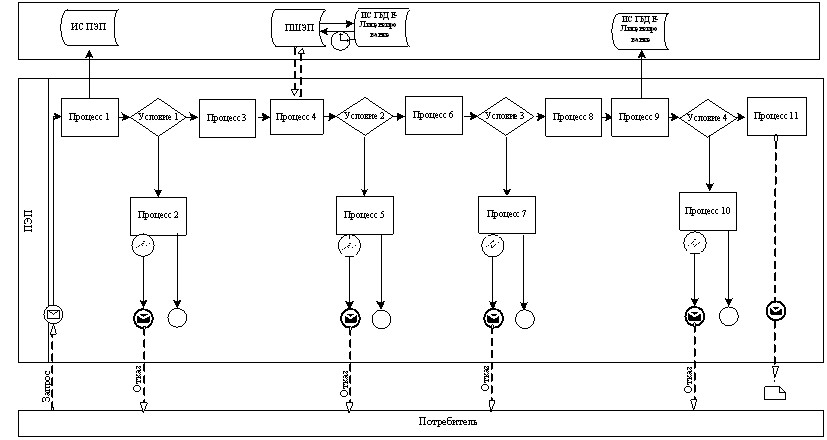  

Диаграмма № 2 функционального взаимодействия при оказании электронной государственной услуги через услугодателя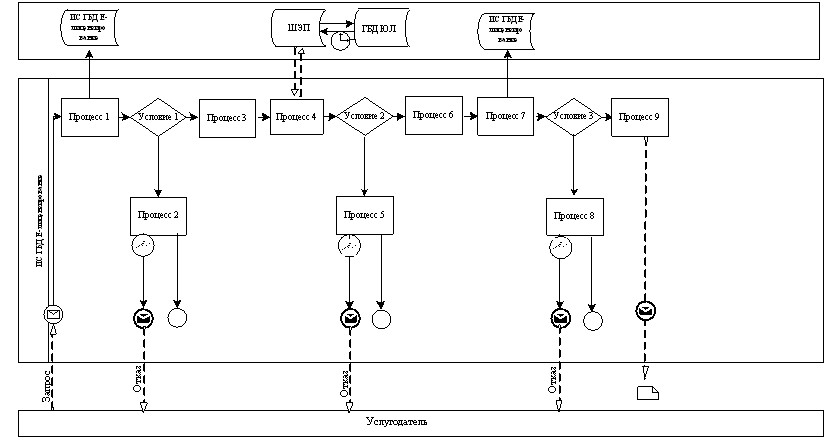  

Таблица. Условные обозначения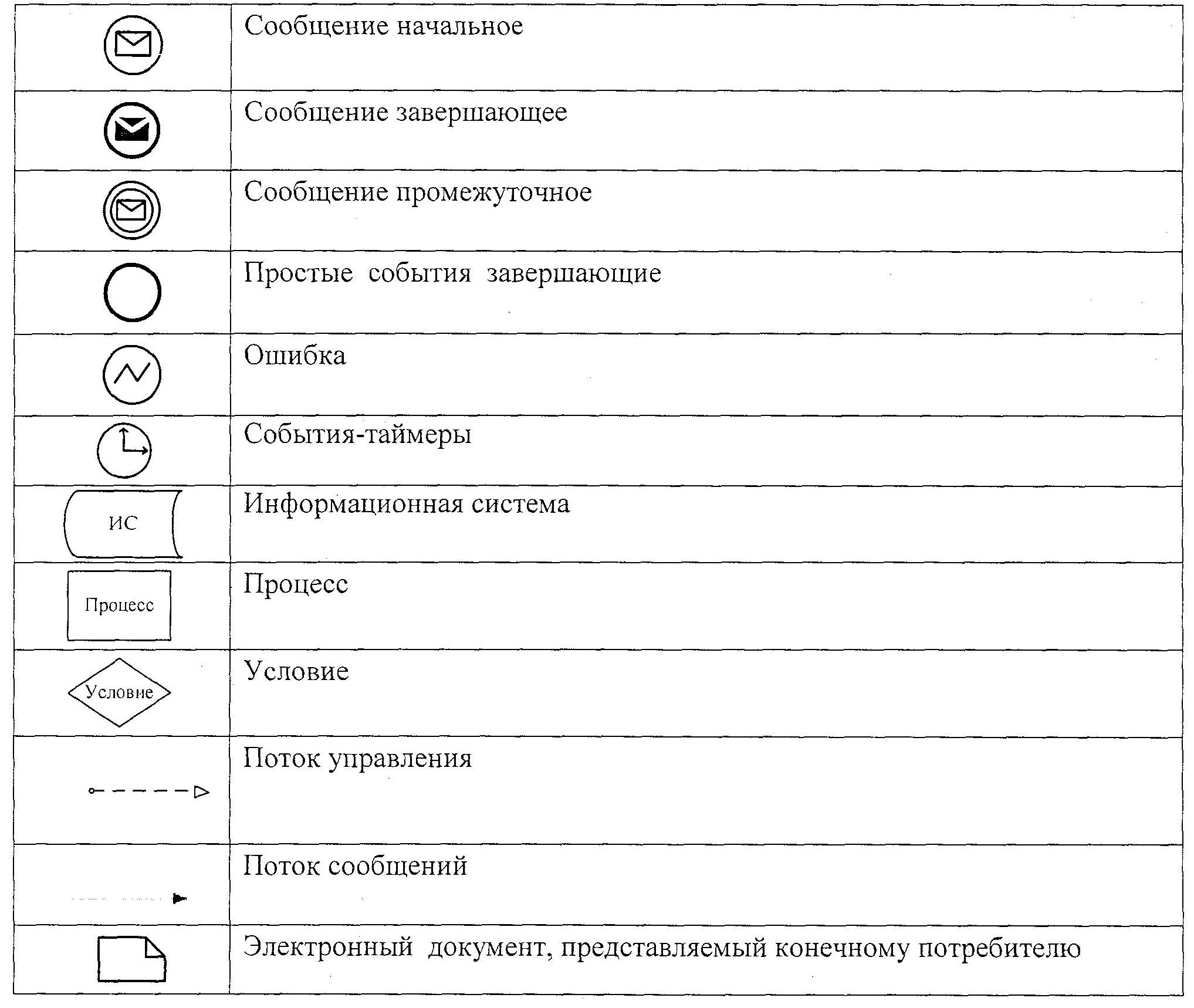 

Приложение 3          

к регламенту электронной   

государственной услуги   

"Выдача лицензии,     

переоформление, выдача    

дубликатов лицензии на    

осуществление деятельности  

по реализации пестицидов   

(ядохимикатов)"       Форма анкеты для определения показателей электронной государственной услуги: "качество" и "доступность"____________________________________________________________

(наименование услуги)      1. Удовлетворены ли Вы качеством процесса и результатом оказания электронной государственной услуги?

      1) не удовлетворен;

      2) частично удовлетворен;

      3) удовлетворен.      2. Удовлетворены ли Вы качеством информации о порядке оказания электронной государственной услуги?

      1) не удовлетворен;

      2) частично удовлетворен;

      3) удовлетворен.

Утвержден         

постановлением акимата   

от 10 декабря 2012 года   

№ 567            Регламент электронной государственной услуги "Выдача лицензии, переоформление, выдача дубликатов лицензии на осуществление деятельности по применению пестицидов (ядохимикатов) аэрозольным и фумигационным способами" 

1. Общие положения

      1. Электронная государственная услуга "Выдача лицензии, переоформление, выдача дубликатов лицензии на осуществление деятельности по применению пестицидов (ядохимикатов) аэрозольным и фумигационным способами" (далее — электронная государственная услуга) оказывается государственным учреждением "Управление сельского хозяйства акимата Костанайской области" (далее – услугодатель), а также через веб-портал "электронного правительства" www.egov.kz или веб-портал "Е-лицензирование" www.elicenze.kz, юридическим лицам (далее - потребитель).



      2. Электронная государственная услуга оказывается на основании стандарта государственной услуги "Выдача лицензии, переоформление, выдача дубликатов лицензии на осуществление деятельности по применению пестицидов (ядохимикатов) аэрозольным и фумигационным способами", утвержденного постановлением Правительства Республики Казахстан от 31 августа 2012 года № 1108 "Об утверждении стандартов государственных услуг в области сельского хозяйства и внесении изменений в постановление Правительства республики Казахстан от 20 июля 2010 года № 745 "Об утверждении реестра государственных услуг, оказываемых физическим и юридическим лицам" (далее – Стандарт).



      3. Степень автоматизации электронной государственной услуги: частично автоматизированная.



      4. Вид оказания электронной государственной услуги: транзакционная.



      5. Понятия и сокращения, используемые в регламенте электронной государственной услуги "Выдача лицензии, переоформление, выдача дубликатов лицензии на осуществление деятельности по применению пестицидов (ядохимикатов) аэрозольным и фумигационным способами" (далее — Регламент):

      1) информационная система – система, предназначенная для хранения, обработки, поиска, распространения, передачи и предоставления информации с применением аппаратно–программного комплекса (далее – ИС);

      2) бизнес–идентификационный номер – уникальный номер, формируемый для юридического лица (филиала и представительства) и индивидуального предпринимателя, осуществляющего деятельность в виде совместного предпринимательства (далее – БИН);

      3) веб–портал "Е-лицензирование" – информационная система, содержащая сведения о выданных, переоформленных, приостановленных, возобновленных и прекративших действие лицензиях, а также филиалах, представительствах (объектах, пунктах, участках) лицензиата, осуществляющих лицензируемый вид (подвид) деятельности, которая централизованно формирует идентификационный номер лицензий, выдаваемых лицензиарами (далее – ИС ГБД "Е-лицензирование");

      4) государственная база данных "Юридические лица" – информационная система, предназначенная для автоматизированного сбора, хранения и обработки информации, создания Национального реестра бизнес-идентификационных номеров с целью внедрения единой идентификации юридических лиц в Республике Казахстан и предоставления о них актуальных и достоверных сведений органам государственного управления и прочим субъектам в рамках их полномочий и в соответствии с законодательством Республики Казахстан (далее – ГБД ЮЛ);

      5) структурно – функциональные единицы (далее - СФЕ) перечень структурных подразделений государственных органов, учреждений или иных организаций, которые участвуют в процессе оказания электронной государственной услуги;

      6) электронные государственные услуги – государственные услуги, оказываемые в электронной форме с применением информационных технологий;

      7) пользователь – субъект (потребитель, услугодатель), обращающийся к информационной системе за получением необходимых ему электронных информационных ресурсов и пользующийся ими;

      8) транзакционная услуга – услуга по предоставлению пользователям электронных информационных ресурсов, требующая взаимного обмена информацией с применением электронной цифровой подписи;

      9) электронный документ – документ, в котором информация представлена в электронно–цифровой форме и удостоверена посредством электронной цифровой подписи;

      10) электронная лицензия – лицензия в форме электронного документа, оформляемая и выдаваемая с использованием информационных технологий, равнозначная лицензии на бумажном носителе;

      11) веб–портал "электронного правительства" – информационная система, представляющая собой единое окно доступа ко всей консолидированной правительственной информации, включая нормативную правовую базу, и к электронным государственным услугам (далее – ПЭП);

      12) платежный шлюз "электронного правительства" – автоматизированная информационная система, предназначенная для обеспечения взаимодействия между информационными системами банков второго уровня, организаций, осуществляющих отдельные виды банковских операций, и "электронного правительства" при осуществлении платежей физических и юридических лиц (далее – ПШЭП);

      13) шлюз "электронного правительства" – информационная система, предназначенная для интеграции информационных систем "электронного правительства" в рамках реализации электронных услуг (далее – ШЭП);

      14) электронная цифровая подпись — набор электронных цифровых символов, созданный средствами электронной цифровой подписи и подтверждающий достоверность электронного документа, его принадлежность и неизменность содержания (далее – ЭЦП). 

2. Порядок деятельности услугодателя по оказанию электронной государственной услуги

      6. Пошаговые действия и решения услугодателя через ПЭП (диаграмма № 1 функционального взаимодействия при оказании электронной государственной услуги) приведены в приложении 2 к Регламенту:

      1) потребитель осуществляет регистрацию на ПЭП с помощью своего регистрационного свидетельства ЭЦП, которое хранится в интернет-браузере компьютера потребителя (осуществляется для незарегистрированных потребителей на ПЭП);

      2) процесс 1 – прикрепление в интернет-браузер компьютера потребителя регистрационного свидетельства ЭЦП, процесс ввода потребителем пароля (процесс авторизации) на ПЭП для получения электронной государственной услуги;

      3) условие 1 – проверка на ПЭП подлинности данных о зарегистрированном потребителе через логин (БИН) и пароль;

      4) процесс 2 – формирование ПЭПом сообщения об отказе в авторизации в связи с имеющимися нарушениями в данных потребителя;

      5) процесс 3 – выбор потребителем электронной государственной услуги, указанной в Регламенте, вывод на экран формы запроса для оказания электронной государственной услуги и заполнение потребителем формы (ввод данных) с учетом ее структуры и форматных требований, прикреплением к форме запроса необходимых документов в электронном виде;

      6) процесс 4 – оплата электронной государственной услуги на ПШЭП, а затем эта информация поступает в ИС ГБД "Е-лицензирование";

      7) условие 2 – проверка в ИС ГБД "Е-лицензирование" факта оплаты за оказание электронной государственной услуги;

      8) процесс 5 – формирование сообщения об отказе в запрашиваемой электронной государственной услуге, в связи с отсутствием оплаты за оказание электронной государственной услуги в ИС ГБД "Е-лицензирование";

      9) процесс 6 - выбор потребителем регистрационного свидетельства ЭЦП для удостоверения (подписания) запроса;

      10) условие 3 – проверка на ПЭП срока действия регистрационного свидетельства ЭЦП и отсутствия в списке отозванных (аннулированных) регистрационных свидетельств, а также соответствия идентификационных данных между БИН, указанным в запросе, и БИН, указанным в регистрационном свидетельстве ЭЦП;

      11) процесс 7 – формирование сообщения об отказе в запрашиваемой электронной государственной услуге в связи с не подтверждением подлинности ЭЦП потребителя;

      12) процесс 8 – удостоверение (подписание) посредством ЭЦП потребителя заполненной формы (введенных данных) запроса на оказание электронной государственной услуги;

      13) процесс 9 – регистрация электронного документа (запроса потребителя) в ИС ГБД "Е-лицензирование" и обработка запроса в ИС ГБД "Е-лицензирование";

      14) условие 4 – проверка услугодателем соответствия потребителя квалификационным требованиям и основаниям для выдачи лицензии;

      15) процесс 10 – формирование сообщения об отказе в запрашиваемой электронной государственной услуге в связи с имеющимися нарушениями в данных потребителя в ИС ГБД "Е-лицензирование";

      16) процесс 11 – получение потребителем результата электронной государственной услуги (электронная лицензия), сформированной ПЭПом. Электронный документ формируется с использованием ЭЦП сотрудника услугодателя.



      7. Пошаговые действия и решения через услугодателя (диаграмма № 2 функционального взаимодействия при оказании электронной государственной услуги) приведены в приложении 2 к Регламенту:

      1) процесс 1 – ввод сотрудником услугодателя логина и пароля (процесс авторизации) в ИС ГБД "Е-лицензирование" для оказания электронной государственной услуги;

      2) условие 1 – проверка в ИС ГБД "Е-лицензирование" подлинности данных о зарегистрированном сотруднике услугодателя через логин и пароль;

      3) процесс 2 – формирование ИС ГБД "Е-лицензирование" сообщения об отказе в авторизации в связи с имеющимися нарушениями в данных сотрудника услугодателя;

      4) процесс 3 – выбор сотрудником услугодателя электронной государственной услуги, указанной в Регламенте, вывод на экран формы запроса для оказания электронной государственной услуги и ввод сотрудником услугодателя данных потребителя;

      5) процесс 4 – направление запроса через ШЭП в ГБД ЮЛ о данных потребителя;

      6) условие 2 – проверка наличия данных потребителя в ГБД ЮЛ;

      7) процесс 5 – формирование сообщения о невозможности получения данных в связи с отсутствием данных потребителя в ГБД ЮЛ;

      8) процесс 6 – заполнение формы запроса в части отметки о наличии документов в бумажной форме и сканирование сотрудником услугодателя необходимых документов, предоставленных потребителем, и прикрепление их к форме запроса;

      9) процесс 7 – регистрация запроса в ИС ГБД "Е-лицензирование" и обработка услуги в ИС ГБД "Е-лицензирование";

      10) условие 3 – проверка услугодателем соответствия потребителя квалификационным требованиям и основаниям для выдачи лицензии;

      11) процесс 8 – формирование сообщения об отказе в запрашиваемой электронной государственной услуге в связи с имеющимися нарушениями в данных потребителя в ИС ГБД "Е-лицензирование";

      12) процесс 9 – получение потребителем результата электронной государственной услуги (электронная лицензия) сформированной ИС ГБД "Е-лицензирование". Электронный документ формируется с использованием ЭЦП уполномоченного лица услугодателя.



      8. Формы заполнения запроса и ответа на электронную государственную услугу приведены на веб-портале "Е-лицензирование" www.elicenze.kz.



      9. Способ проверки потребителем статуса исполнения запроса по электронной государственной услуге: на портале "электронного правительства" в разделе "История получения услуг", а также при обращении к услугодателю.



      10. Необходимую информацию и консультацию по оказанию электронной государственной услуги можно получить по телефону саll–центра: (1414). 

3. Описание порядка действия (взаимодействия) в процессе оказания электронной государственной услуги      11. СФЕ, которые участвуют в процессе оказания электронной государственной услуги:

      1) ПЭП;

      2) ШЭП;

      3) ПШЭП;

      4) ИС ГБД "Е-лицензирование";

      5) ГБД ЮЛ;

      6) услугодатель.



      12. Текстовое табличное описание последовательности действий (процедур, функций, операций) с указанием срока выполнения каждого действия приведены в приложении 1 к Регламенту.



      13. Диаграммы, отражающие взаимосвязь между логической последовательностью действий (в процессе оказания электронной государственной услуги) в соответствии с их описаниями, приведены в приложении 2 к Регламенту.



      14. Результаты оказания электронной государственной услуги потребителям измеряются показателями качества и доступности в соответствии с приложением 3 к Регламенту.



      15. Требования, предъявляемые к процессу оказания электронной государственной услуги потребителям:

      1) конфиденциальность (защита от несанкционированного получения информации);

      2) целостность (защита от несанкционированного изменения информации);

      3) доступность (защита от несанкционированного удержания информации и ресурсов).



      16. Техническое условие оказания электронной государственной услуги:

      1) выход в Интернет;

      2) наличие БИН у лица, которому выдается электронная лицензия;

      3) авторизация ПЭП;

      4) наличие пользователя ЭЦП;

      5) наличие банковской карточки или текущего счета в банке второго уровня.

Приложение 1           

к Регламенту электронной   

государственной услуги    

"Выдача лицензии, переоформление,  

выдача дубликатов лицензии на   

осуществление деятельности по   

применению пестицидов      

(ядохимикатов) аэрозольным    

и фумигационным способами"    

Таблица 1. Описание действий СФЕ через ПЭП 

Таблица 2. Описание действий СФЕ через услугодателя

Приложение 2           

к Регламенту электронной    

государственной услуги     

"Выдача лицензии, переоформление,  

выдача дубликатов лицензии на  

осуществление деятельности   

по применению пестицидов    

(ядохимикатов) аэрозольным и  

фумигационным способами"     

Диаграмма № 1 функционального взаимодействия при оказании электронной государственной услуги через ПЭП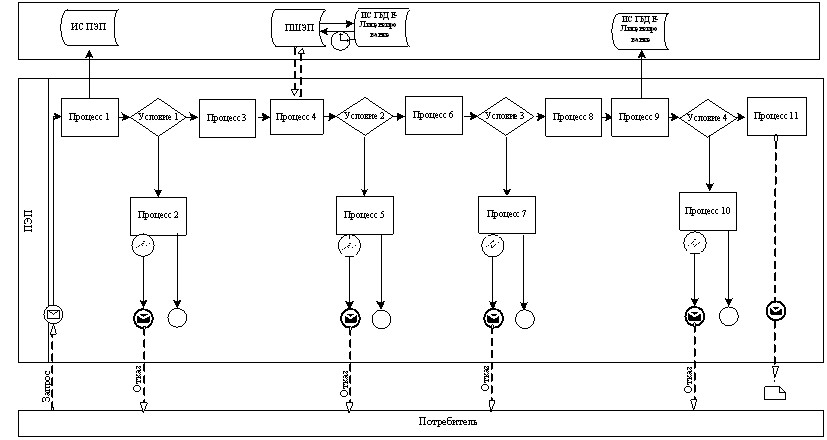  

Диаграмма № 2 функционального взаимодействия при оказании электронной государственной услуги через услугодателя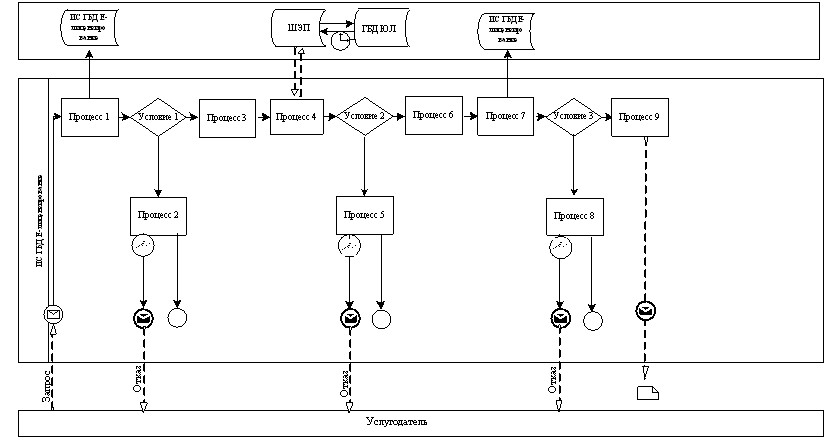  

Таблица. Условные обозначения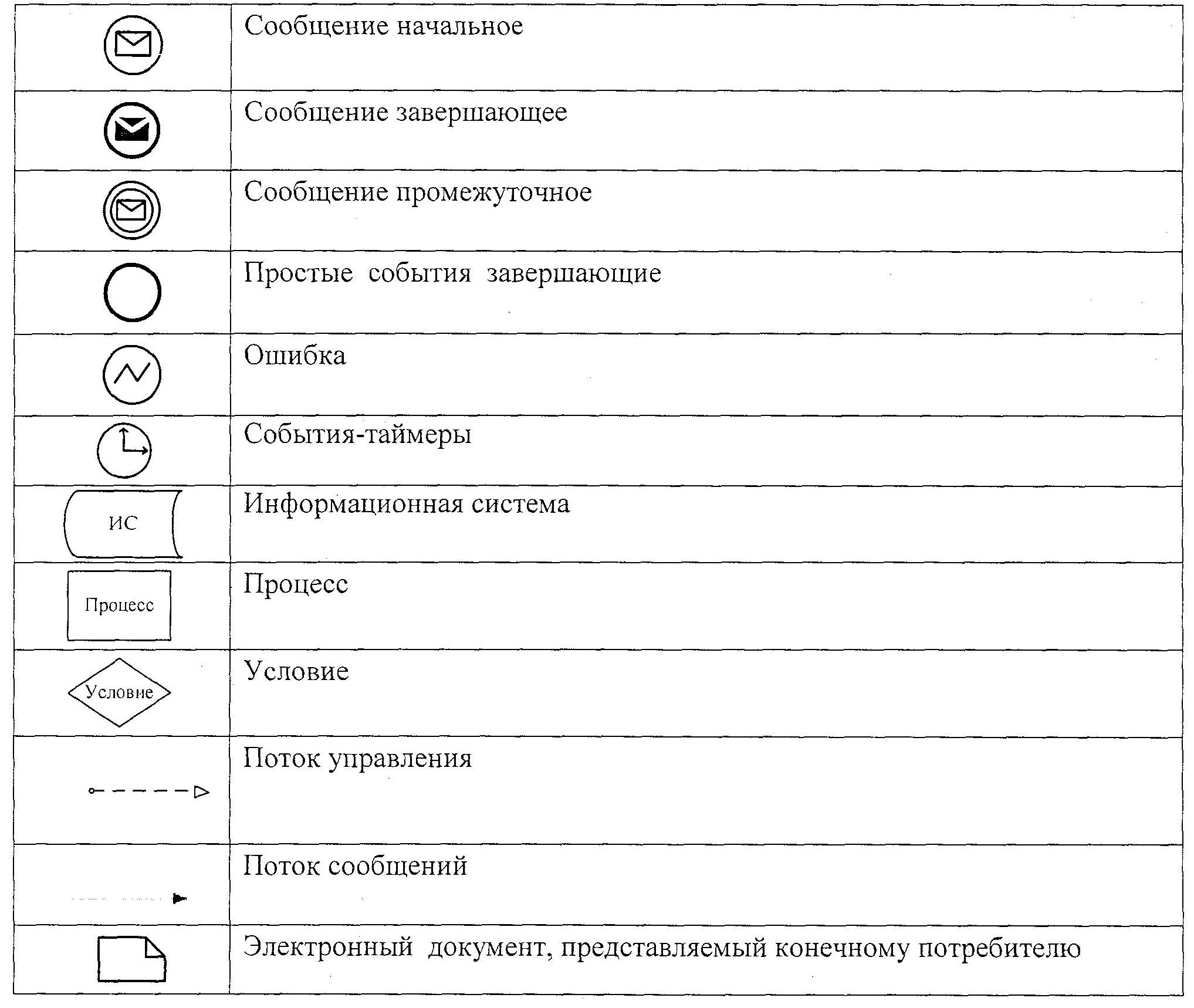 

Приложение 3             

к регламенту электронной     

государственной услуги      

"Выдача лицензии, переоформление,  

выдача дубликатов лицензии на   

осуществление деятельности по   

применению пестицидов (ядохимикатов)  

аэрозольным и фумигационным способами"   Форма анкеты для определения показателей электронной государственной услуги: "качество" и "доступность"____________________________________________________________

(наименование услуги)      1. Удовлетворены ли Вы качеством процесса и результатом оказания электронной государственной услуги?

      1) не удовлетворен;

      2) частично удовлетворен;

      3) удовлетворен.      2. Удовлетворены ли Вы качеством информации о порядке оказания электронной государственной услуги?

      1) не удовлетворен;

      2) частично удовлетворен;

      3) удовлетворен.

Утвержден          

постановлением акимата   

от 10 декабря 2012 года   

№ 567             Регламент электронной государственной услуги "Выдача лицензии, переоформление, выдача дубликатов лицензии для занятия деятельностью в области ветеринарии" 

1. Общие положения

      1. Электронная государственная услуга "Выдача лицензии, переоформление, выдача дубликатов лицензии для занятия деятельностью в области ветеринарии" (далее — электронная государственная услуга) оказывается государственным учреждением "Управление сельского хозяйства акимата Костанайской области" (далее – услугодатель), а также через веб-портал "электронного правительства" www.egov.kz или веб-портал "Е-лицензирование" www.elicenze.kz, юридическим и физическим лицам (далее - потребитель).



      2. Электронная государственная услуга оказывается на основании стандарта государственной услуги "Выдача лицензии, переоформление, выдача дубликатов лицензии для занятия деятельностью в области ветеринарии"", утвержденного постановлением Правительства Республики Казахстан от 31 августа 2012 года № 1108 "Об утверждении стандартов государственных услуг в области сельского хозяйства и внесении изменений в постановление Правительства республики Казахстан от 20 июля 2010 года № 745 "Об утверждении реестра государственных услуг, оказываемых физическим и юридическим лицам" (далее – Стандарт).



      3. Степень автоматизации электронной государственной услуги: частично автоматизированная.



      4. Вид оказания электронной государственной услуги: транзакционная.



      5. Понятия и сокращения, используемые в регламенте электронной государственной услуги "Выдача лицензии, переоформление, выдача дубликатов лицензии для занятия деятельностью в области ветеринарии" (далее — Регламент):

      1) информационная система – система, предназначенная для хранения, обработки, поиска, распространения, передачи и предоставления информации с применением аппаратно–программного комплекса (далее – ИС);

      2) бизнес–идентификационный номер – уникальный номер, формируемый для юридического лица (филиала и представительства) и индивидуального предпринимателя, осуществляющего деятельность в виде совместного предпринимательства (далее – БИН);

      3) веб–портал "Е-лицензирование" – информационная система, содержащая сведения о выданных, переоформленных, приостановленных, возобновленных и прекративших действие лицензиях, а также филиалах, представительствах (объектах, пунктах, участках) лицензиата, осуществляющих лицензируемый вид (подвид) деятельности, которая централизованно формирует идентификационный номер лицензий, выдаваемых лицензиарами (далее – ИС ГБД "Е-лицензирование");

      4) индивидуальный идентификационный номер – уникальный номер, формируемый для физического лица, в том числе индивидуального предпринимателя, осуществляющего деятельность в виде личного предпринимательства (далее – ИИН);

      5) государственная база данных "Физические лица" – информационная система, предназначенная для автоматизированного сбора, хранения и обработки информации, создания Национального реестра индивидуальных идентификационных номеров с целью внедрения единой идентификации физических лиц в Республике Казахстан и предоставления о них актуальных и достоверных сведений органам государственного управления и прочим субъектам в рамках их полномочий и в соответствии с законодательством Республики Казахстан (далее – ГБД ФЛ);

      6) государственная база данных "Юридические лица" – информационная система, предназначенная для автоматизированного сбора, хранения и обработки информации, создания Национального реестра бизнес-идентификационных номеров с целью внедрения единой идентификации юридических лиц в Республике Казахстан и предоставления о них актуальных и достоверных сведений органам государственного управления и прочим субъектам в рамках их полномочий и в соответствии с законодательством Республики Казахстан (далее – ГБД ЮЛ);

      7) структурно – функциональные единицы (далее - СФЕ) перечень структурных подразделений государственных органов, учреждений или иных организаций, которые участвуют в процессе оказания электронной государственной услуги;

      8) электронные государственные услуги – государственные услуги, оказываемые в электронной форме с применением информационных технологий;

      9) пользователь – субъект (потребитель, услугодатель), обращающийся к информационной системе за получением необходимых ему электронных информационных ресурсов и пользующийся ими;

      10) транзакционная услуга – услуга по предоставлению пользователям электронных информационных ресурсов, требующая взаимного обмена информацией с применением электронной цифровой подписи;

      11) электронный документ – документ, в котором информация представлена в электронно–цифровой форме и удостоверена посредством электронной цифровой подписи;

      12) электронная лицензия – лицензия в форме электронного документа, оформляемая и выдаваемая с использованием информационных технологий, равнозначная лицензии на бумажном носителе;

      13) веб–портал "электронного правительства" – информационная система, представляющая собой единое окно доступа ко всей консолидированной правительственной информации, включая нормативную правовую базу, и к электронным государственным услугам (далее – ПЭП);

      14) платежный шлюз "электронного правительства" – автоматизированная информационная система, предназначенная для обеспечения взаимодействия между информационными системами банков второго уровня, организаций, осуществляющих отдельные виды банковских операций, и "электронного правительства" при осуществлении платежей физических и юридических лиц (далее – ПШЭП);

      15) шлюз "электронного правительства" – информационная система, предназначенная для интеграции информационных систем "электронного правительства" в рамках реализации электронных услуг (далее – ШЭП);

      16) электронная цифровая подпись — набор электронных цифровых символов, созданный средствами электронной цифровой подписи и подтверждающий достоверность электронного документа, его принадлежность и неизменность содержания (далее – ЭЦП). 

2. Порядок деятельности услугодателя по оказанию электронной государственной услуги

      6. Пошаговые действия и решения услугодателя через ПЭП (диаграмма № 1 функционального взаимодействия при оказании электронной государственной услуги) приведены в приложении 2 к Регламенту:

      1) потребитель осуществляет регистрацию на ПЭП с помощью своего регистрационного свидетельства ЭЦП, которое хранится в интернет-браузере компьютера потребителя (осуществляется для незарегистрированных потребителей на ПЭП);

      2) процесс 1 – прикрепление в интернет-браузер компьютера потребителя регистрационного свидетельства ЭЦП, процесс ввода потребителем пароля (процесс авторизации) на ПЭП для получения электронной государственной услуги;

      3) условие 1 – проверка на ПЭП подлинности данных о зарегистрированном потребителе через логин (ИИН/БИН) и пароль;

      4) процесс 2 – формирование ПЭПом сообщения об отказе в авторизации в связи с имеющимися нарушениями в данных потребителя;

      5) процесс 3 – выбор потребителем электронной государственной услуги, указанной в Регламенте, вывод на экран формы запроса для оказания электронной государственной услуги и заполнение потребителем формы (ввод данных) с учетом ее структуры и форматных требований, прикреплением к форме запроса необходимых документов в электронном виде;

      6) процесс 4 – оплата электронной государственной услуги на ПШЭП, а затем эта информация поступает в ИС ГБД "Е-лицензирование";

      7) условие 2 – проверка в ИС ГБД "Е-лицензирование" факта оплаты за оказание электронной государственной услуги;

      8) процесс 5 – формирование сообщения об отказе в запрашиваемой электронной государственной услуге, в связи с отсутствием оплаты за оказание электронной государственной услуги в ИС ГБД "Е-лицензирование";

      9) процесс 6 - выбор потребителем регистрационного свидетельства ЭЦП для удостоверения (подписания) запроса;

      10) условие 3 – проверка на ПЭП срока действия регистрационного свидетельства ЭЦП и отсутствия в списке отозванных (аннулированных) регистрационных свидетельств, а также соответствия идентификационных данных между ИИН/БИН, указанным в запросе, и ИИН/БИН, указанным в регистрационном свидетельстве ЭЦП;

      11) процесс 7 – формирование сообщения об отказе в запрашиваемой электронной государственной услуге в связи с не подтверждением подлинности ЭЦП потребителя;

      12) процесс 8 – удостоверение (подписание) посредством ЭЦП потребителя заполненной формы (введенных данных) запроса на оказание электронной государственной услуги;

      13) процесс 9 – регистрация электронного документа (запроса потребителя) в ИС ГБД "Е-лицензирование" и обработка запроса в ИС ГБД "Е-лицензирование";

      14) условие 4 – проверка услугодателем соответствия потребителя квалификационным требованиям и основаниям для выдачи лицензии;

      15) процесс 10 – формирование сообщения об отказе в запрашиваемой электронной государственной услуге в связи с имеющимися нарушениями в данных потребителя в ИС ГБД "Е-лицензирование";

      16) процесс 11 – получение потребителем результата электронной государственной услуги (электронная лицензия), сформированной ПЭПом. Электронный документ формируется с использованием ЭЦП сотрудника услугодателя.



      7. Пошаговые действия и решения через услугодателя (диаграмма № 2 функционального взаимодействия при оказании электронной государственной услуги) приведены в приложении 2 к Регламенту:

      1) процесс 1 – ввод сотрудником услугодателя логина и пароля (процесс авторизации) в ИС ГБД "Е-лицензирование" для оказания электронной государственной услуги;

      2) условие 1 – проверка в ИС ГБД "Е-лицензирование" подлинности данных о зарегистрированном сотруднике услугодателя через логин и пароль;

      3) процесс 2 – формирование ИС ГБД "Е-лицензирование" сообщения об отказе в авторизации в связи с имеющимися нарушениями в данных сотрудника услугодателя;

      4) процесс 3 – выбор сотрудником услугодателя электронной государственной услуги, указанной в Регламенте, вывод на экран формы запроса для оказания электронной государственной услуги и ввод сотрудником услугодателя данных потребителя;

      5) процесс 4 – направление запроса через ШЭП в ГБД ФЛ/ГБД ЮЛ о данных потребителя;

      6) условие 2 – проверка наличия данных потребителя в ГБД ФЛ/ГБД ЮЛ;

      7) процесс 5 – формирование сообщения о невозможности получения данных в связи с отсутствием данных потребителя в ГБД ФЛ/ГБД ЮЛ;

      8) процесс 6 – заполнение формы запроса в части отметки о наличии документов в бумажной форме и сканирование сотрудником услугодателя необходимых документов, предоставленных потребителем, и прикрепление их к форме запроса;

      9) процесс 7 – регистрация запроса в ИС ГБД "Е-лицензирование" и обработка услуги в ИС ГБД "Е-лицензирование";

      10) условие 3 – проверка услугодателем соответствия потребителя квалификационным требованиям и основаниям для выдачи лицензии;

      11) процесс 8 – формирование сообщения об отказе в запрашиваемой электронной государственной услуге в связи с имеющимися нарушениями в данных потребителя в ИС ГБД "Е-лицензирование";

      12) процесс 9 – получение потребителем результата электронной государственной услуги (электронная лицензия) сформированной ИС ГБД "Е-лицензирование". Электронный документ формируется с использованием ЭЦП уполномоченного лица услугодателя.



      8. Формы заполнения запроса и ответа на электронную государственную услугу приведены на веб-портале "Е-лицензирование" www.elicenze.kz.



      9. Способ проверки потребителем статуса исполнения запроса по электронной государственной услуге: на портале "электронного правительства" в разделе "История получения услуг", а также при обращении к услугодателю.



      10. Необходимую информацию и консультацию по оказанию электронной государственной услуги можно получить по телефону саll–центра: (1414). 

3. Описание порядка действия (взаимодействия) в процессе оказания электронной государственной услуги

      11. СФЕ, которые участвуют в процессе оказания электронной государственной услуги:

      1) ПЭП;

      2) ШЭП;

      3) ПШЭП;

      4) ИС ГБД "Е-лицензирование";

      5) ГБД ФЛ/ГБД ЮЛ;

      6) услугодатель.



      12. Текстовое табличное описание последовательности действий (процедур, функций, операций) с указанием срока выполнения каждого действия приведены в приложении 1 к Регламенту.



      13. Диаграммы, отражающие взаимосвязь между логической последовательностью действий (в процессе оказания электронной государственной услуги) в соответствии с их описаниями, приведены в приложении 2 к Регламенту.



      14. Результаты оказания электронной государственной услуги потребителям измеряются показателями качества и доступности в соответствии с приложением 3 к Регламенту.



      15. Требования, предъявляемые к процессу оказания электронной государственной услуги потребителям:

      1) конфиденциальность (защита от несанкционированного получения информации);

      2) целостность (защита от несанкционированного изменения информации);

      3) доступность (защита от несанкционированного удержания информации и ресурсов).



      16. Техническое условие оказания электронной государственной услуги:

      1) выход в Интернет;

      2) наличие ИИН/БИН у лица, которому выдается электронная лицензия;

      3) авторизация ПЭП;

      4) наличие пользователя ЭЦП;

      5) наличие банковской карточки или текущего счета в банке второго уровня.

Приложение 1          

к Регламенту электронной   

государственной услуги "Выдача  

лицензии, переоформление,    

выдача дубликатов лицензии   

для занятия деятельностью    

в области ветеринарии"     

Таблица 1. Описание действий СФЕ через ПЭП 

Таблица 2. Описание действий СФЕ через услугодателя

Приложение 2          

к Регламенту электронной    

государственной услуги   

"Выдача лицензии, переоформление,  

выдача дубликатов лицензии для   

занятия деятельностью в    

области ветеринарии"       

Диаграмма № 1 функционального взаимодействия при оказании электронной государственной услуги через ПЭП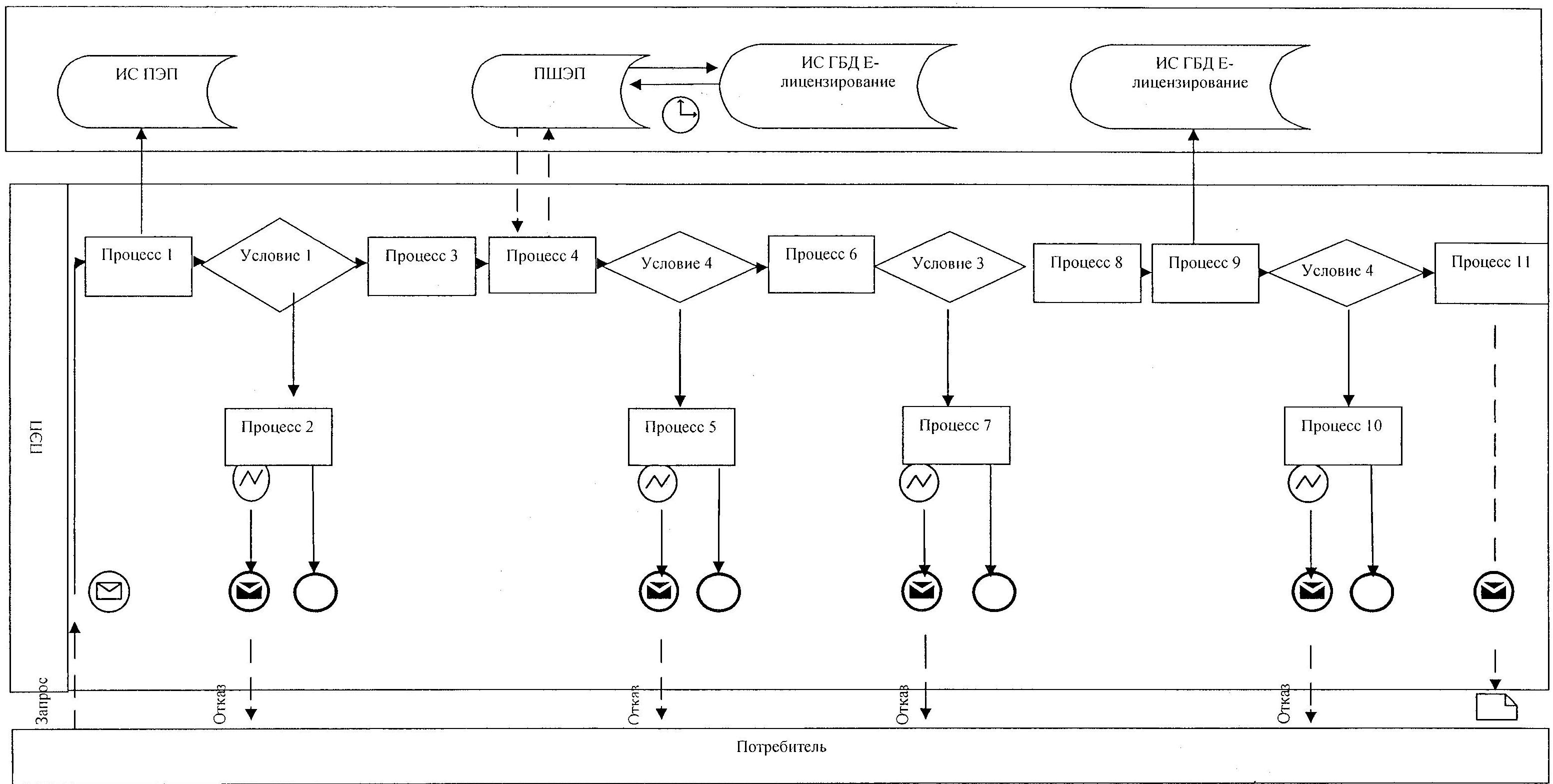  

Диаграмма № 2 функционального взаимодействия при оказании электронной государственной услуги через услугодателя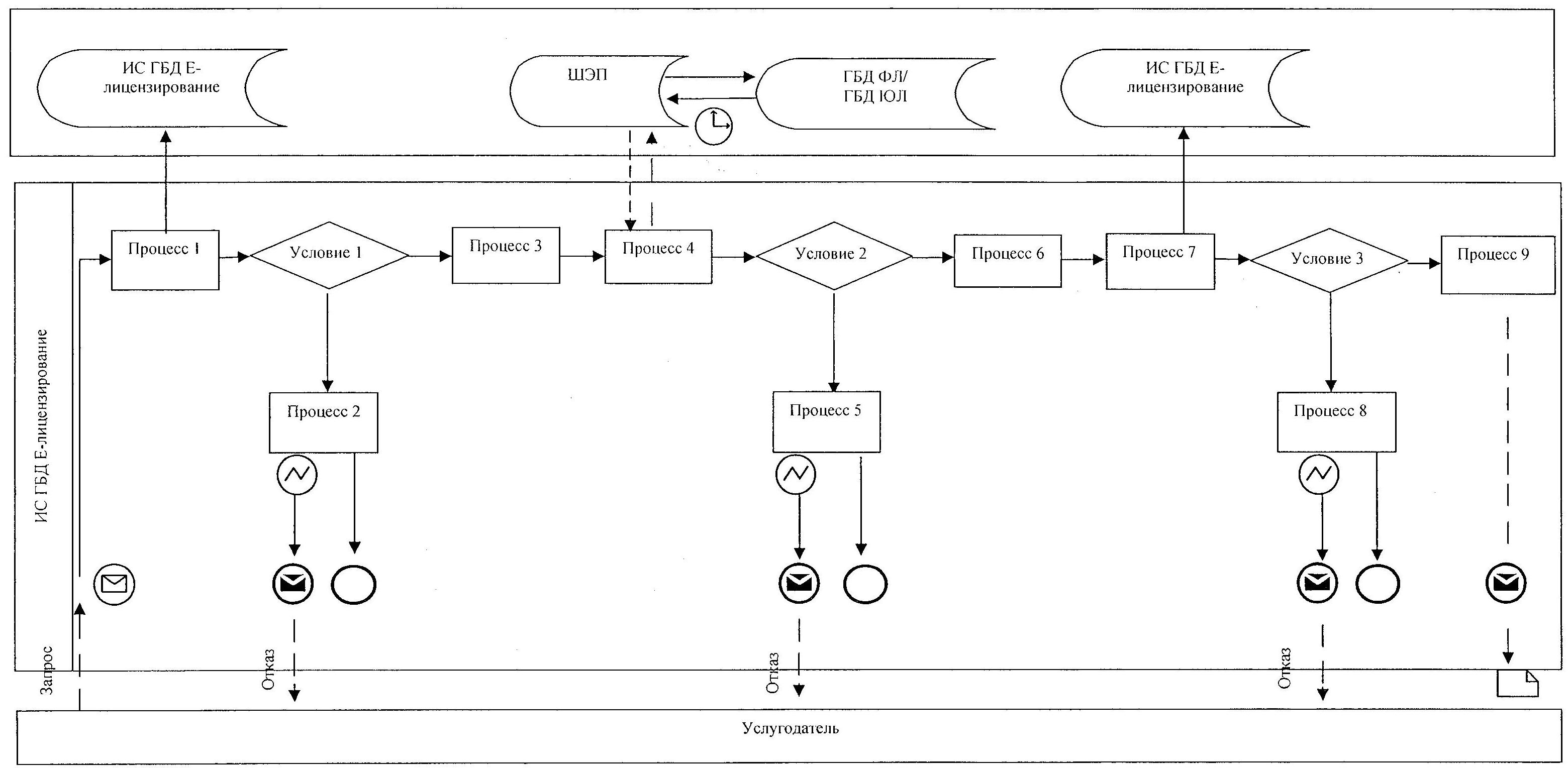  

Таблица. Условные обозначения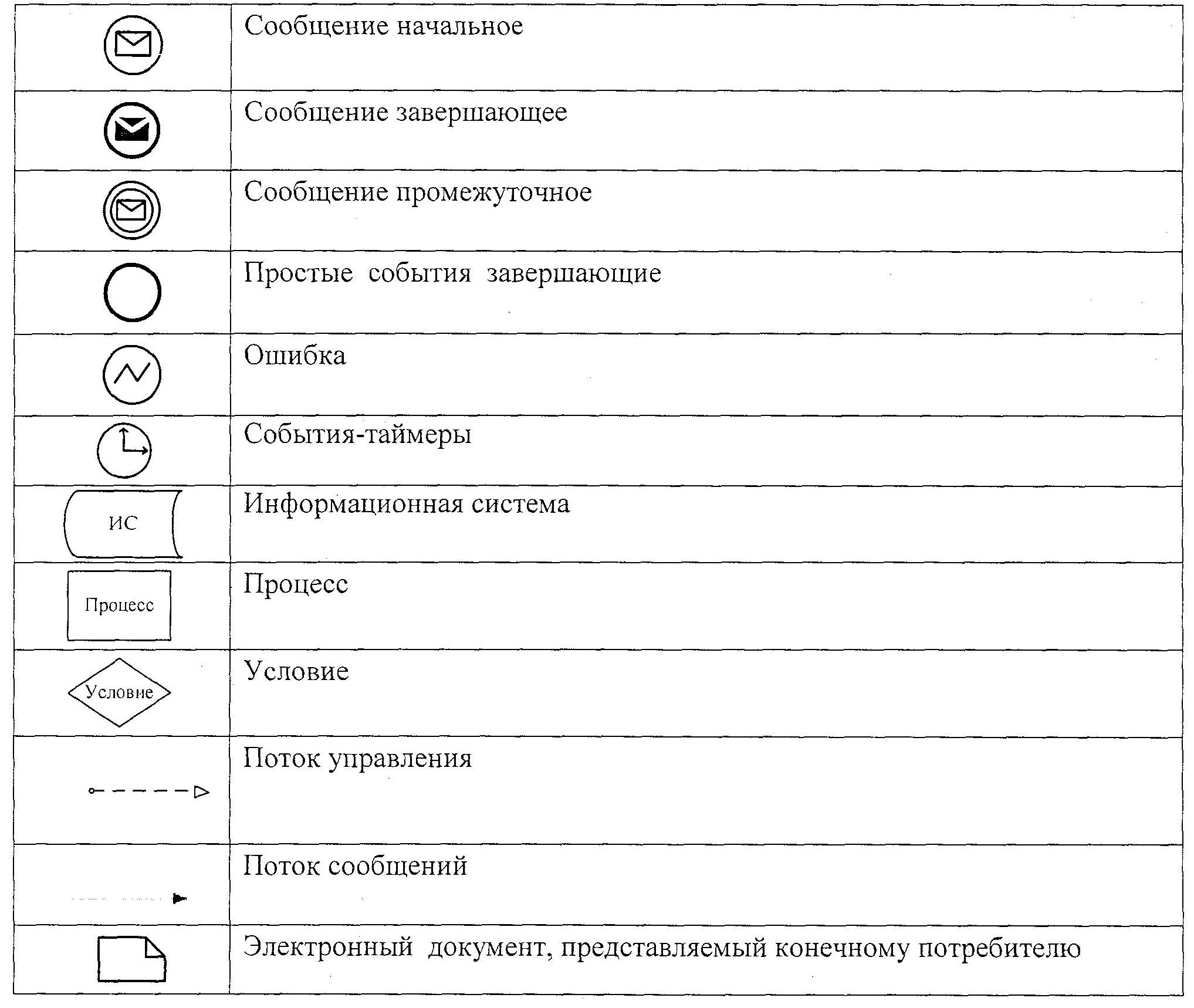 

Приложение 3            

к регламенту электронной    

государственной услуги     

"Выдача лицензии, переоформление,  

выдача дубликатов лицензии для   

занятия деятельностью в     

области ветеринарии"       Форма анкеты для определения показателей электронной государственной услуги: "качество" и "доступность"____________________________________________________________

(наименование услуги)      1. Удовлетворены ли Вы качеством процесса и результатом оказания электронной государственной услуги?

      1) не удовлетворен;

      2) частично удовлетворен;

      3) удовлетворен.      2. Удовлетворены ли Вы качеством информации о порядке оказания электронной государственной услуги?

      1) не удовлетворен;

      2) частично удовлетворен;

      3) удовлетворен.
					© 2012. РГП на ПХВ «Институт законодательства и правовой информации Республики Казахстан» Министерства юстиции Республики Казахстан
				№ действия

(хода,

потока

работ)1234Наименова-

ние СФЕ, ИСПотребительПЭППотребительПШЭПНаименова-

ние

действия

(процесса,

процедуры,

операции)

и их

описаниеПрикрепле-

ние в

интернет-

браузер

компьютера

потребителя

регистраци-

онного

свидетель-

ства ЭЦПФормирует сообщение

об отказе в связи

с имеющимися

нарушениями в

данных потребителяВыбирает

электронную

государственную

услугу и

формирует данные

запроса

прикреплением

необходимых

документов в

электронном видеОплата

электронной

государст-

венной

услугиФорма

завершения

(данные,

документ

организаци-

онно–распо-

рядительное

решение)Отображение

уведомления

об успешном

формирова-

нии запросаФормирование

сообщения об отказе

в запрашиваемой

электронной

государственной

услугеОтображение

уведомления об

успешном

формировании

запросаОтображение

уведомления

об успешном

завершении

действияСроки

исполнения10–15 сек20 сек1,5 мин1,5 минНомер

следующего

действия2– если

есть

нарушения

в данных

потребителя

3–если

авторизация

прошла

успешно–45 – при

отсутствии

оплаты,

6 – при

наличии

оплаты567891011ПЭППотребительПЭППотребительПЭППЭППЭПФормиру-

ет сооб-

щение об

отказе в

связи с

отсутст-

вием

оплатыВыбор ЭЦП

для удос-

товерения

(подписа-

ния)

запросаФормирует

сообщение

об отказе

в связи

с не под-

твержде-

нием

подлин-

ности ЭЦП

потреби-

теляУдостове-

рение

(подписа-

ние)

запроса

посредст-

вом ЭЦПРегистрация

электронного

документа

заявления

(запроса

потребителя)

в ИС "Е-ли-

цензировани-

е" и обра-

ботка зап-

роса в ИС

"Е-лицензи-

рование"Формирова-

ние сооб-

щения об

отказе в

связи с

имеющимися

нарушениями

в данных

потребителя

в ИС "Е-ли-

цензирова-

ние"Электрон-

ный доку-

мент

(элект-

ронная

лицензия)Формиро-

вание

сообще-

ния об

отказе в

запраши-

ваемой

элект-

ронной

государ-

ственной

услугеМаршрути-

зация

запросаФормиро-

вание

сообщения

об отказе

в запра-

шиваемой

электрон-

ной госу-

дарствен-

ной

услугеМаршрути-

зация

запросаРегистрация

запроса с

присвоением

номера

заявлениюФормирова-

ние сооб-

щения об

отказе в

запрашивае-

мой элек-

тронной

государст-

венной

услугеЭлектрон-

ная ли-

цензия,

переофор-

мленная

лицензия,

дубликат

лицензии10–15

сек10–15 сек10–15 сек1,5 мин1,5 мин-15

рабочих

дней, 10

рабочих

дней, 2

рабочих

дня–7 – если в

ЭЦП

ошибка,

8 – если

ЭЦП без

ошибки--10-проверка

услугодате-

лем соот-

ветствия

потребителя

квалификаци-

онным

требованиям

и основаниям

для выдачи

лицензии--№ действия

(хода, потока

работ)1234Наименование

СФЕ, ИСУслугодательИС ГБД

"Е-лицензирова-

ние"Услугода-

тельГБД ЮЛНаименование

действия

(процесса,

процедуры,

операции) и их

описаниеАвторизуется на

ИС ГБД

"Е-лицензирова-

ние"Формирует

сообщение об

отказе в связи

с имеющимися

нарушениями в

данныхВыбор

сотрудником

услугода-

теля

электронной

государст-

венной

услугиНаправление

запроса на

проверку

данных

потребителя

в ГБД ЮЛФорма

завершения

(данные,

документ

организацион-

но–распоряди-

тельное

решение)Отображение

уведомления об

успешном

формировании

запросаФормирование

сообщения об

отказе в

запрашиваемой

электронной

государственной

услугеОтображение

уведомления

об успеш-

ном форми-

ровании

запросаМаршрутиза-

ция запросаСроки исполнения10–15 сек10 сек1,5 мин1,5 минНомер

следующего

действия1 - Проверка в

ИС ГБД

"Е-лицензирова-

ние" подлин-

ности данных

логина и пароля

сотрудника

услугодателя-45– если есть

нарушения в

данных

потребителя;

6–если

авторизация

прошла

успешно56789ИС ГБД

"Е-лицензирова-

ние"УслугодательИС ГБД

"Е-лицензиро-

вание"ИС ГБД

"Е-лицензи-

рование"ИС ГБД

"Е-лицензиро-

вание"Формирование

сообщения об

отказе в связи

с имеющимися

нарушениями в

данныхЗаполнение

формы запроса

с прикрепле-

нием

документовРегистрация

электронного

документа в ИС

ГБД "Е-лицен-

зирование" и

обработка

электронной

государственной

услуги в ИС ГБД

"Е-лицензиро-

вание"Формирование

сообщения об

отказе в

запрашивае-

мой элект-

ронной

государст-

венной ус-

луге в связи

с наруше-

ниями в

данных

потребителя

в ИС ГБД

"Е-лицензи-

рование"Электронный

документ

(электронная

лицензия)Формирование

сообщения об

отказе в

запрашиваемой

электронной

государственной

услугеОтображение

уведомления об

успешном

формировании

запросаРегистрация

запроса в

системе с

присвоением

номера

заявителюФормирование

сообщения об

отказе в

запрашивае

мой элект-

ронной

государст-

венной

услугеЭлектронная

лицензия,

переоформлен

ная лицензия,

дубликат

лицензии1,5 мин10–15 сек1,5 мин-15 рабочих

дней,

10 рабочих

дней,

2 рабочих дня--8– если в ИС

ГБД "Е-лицен-

зирование"

отсутствуют

данные по

запросу,

9 –если данные

по запросу

найдены№

действия

(хода,

потока

работ)12345Наимено-

вание

СФЕ, ИСПотребительПЭППотребительПШЭППЭПНаимено-

вание

действия

(процесса

процедуры

операции)

и их

описаниеПрикрепле-

ние в

интернет-

браузер

компьютера

потребителя

регистраци-

онного

свидетель-

ства ЭЦПФормирует

сообщение об

отказе в

связи с

имеющимися

нарушениями

в данных

потребителяВыбирает

электронную

государствен-

ную услугу и

формирует

данные

запроса

прикреплением

необходимых

документов в

электронном

видеОплата

электронной

государствен-

ной услугиФормирует

сообщение

об отказе

в связи с

отсутст-

вием

оплатыФорма

заверше-

ния

(данные,

документ

организа-

ционно–

распоря-

дительное

решение)Отображение

уведомления

об успешном

формирова-

нии запросаФормирование

сообщения об

отказе в

запрашивае-

мой

электронной

государст-

венной

услугеОтображение

уведомления

об успешном

формировании

запросаОтображение

уведомления об

успешном

завершении

действияФормиро-

вание

сообщения

об отказе

в запра-

шиваемой

электрон-

ной

государ-

ственной

услугеСроки

исполне-

ния10–15 сек20 сек1,5 мин1,5 мин10–15 секНомер

следующе-

го дейст-

вия2– если

есть нару-

шения в

данных

потребителя

3–если

авторизация

прошла

успешно–45 – при

отсутствии

оплаты,

6 – при

наличии оплаты–67891011ПотребительПЭППотребительПЭППЭППЭПВыбор ЭЦП для

удостоверения

(подписания)

запросаФормирует

сообщение

об отказе в

связи с не

подтвержде-

нием под-

линности

ЭЦП

потребителяУдостовере-

ние (под-

писание)

запроса

посредством

ЭЦПРегистра-

ция элек-

тронного

документа

заявления

(запроса

потреби-

теля) в

ИС "Е-ли-

цензиро-

вание" и

обработка

запроса в

ИС "Е-ли-

цензиро-

вание"Формиро-

вание

сообщения

об отказе

в связи с

имеющими-

ся нару-

шениями в

данных

потреби-

теля в ИС

"Е-лицен-

зирова-

ние"Электронный

документ

(электрон-

ная лицен-

зия)Маршрутизация

запросаФормирова-

ние сооб-

щения об

отказе в

запрашивае-

мой элект-

ронной

государст-

венной

услугеМаршрутиза-

ция

запросаРегистра-

ция зап-

роса с

присвое-

нием

номера

заявлениюФормиро-

вание

сообщения

об отказе

в запра-

шиваемой

электрон-

ной госу-

дарствен-

ной

услугеЭлектронная

лицензия,

переоформ-

ленная

лицензия,

дубликат

лицензии10–15 сек10–15 сек1,5 мин1,5 мин-15 рабочих

дней, 10

рабочих

дней, 2

рабочих дня7 – если в ЭЦП

ошибка, 8 – если

ЭЦП без ошибки--10-про-

верка

услугода-

телем

соответ-

ствия

потреби-

теля

квалифи-

кационным

требова-

ниям и

основания

для вы-

дачи

лицензии--№ действия

(хода,

потока

работ)1234Наименование

СФЕ, ИСУслугодательИС ГБД

"Е-лицензирование"УслугодательГБД ЮЛНаименование

действия

(процесса,

процедуры,

операции) и

их описаниеАвторизуется

на ИС ГБД

"Е-лицензирова-

ние"Формирует сообщение

об отказе в связи с

имеющимися

нарушениями в

данныхВыбор

сотрудником

услугодателя

электронной

государствен-

ной услугиНаправле-

ние зап-

роса на

проверку

данных

потребите-

ля в

ГБД ЮЛФорма

завершения

(данные,

документ

организацио-

нно–распоря-

дительное

решение)Отображение

уведомления об

успешном

формировании

запросаФормирование

сообщения об отказе

в запрашиваемой

электронной

государственной

услугеОтображение

уведомления

об успешном

формировании

запросаМаршрути-

зация

запросаСроки

исполнения10–15 сек10 сек1,5 мин1,5 минНомер

следующего

действия1 - Проверка в

ИС ГБД

"Е-лицензирова-

ние" подлин-

ности данных

логина и пароля

сотрудника

услугодателя-45– если

есть

нарушения

в данных

потребите-

ля; 6–если

авториза-

ция прошла

успешно56789ИС ГБД

"Е-лицензи-

рование"УслугодательИС ГБД

"Е-лицензиро-

вание"ИС ГБД

"Е-лицензи-

рование"ИС ГБД

"Е-лицензирова-

ние"Формирова-

ние

сообщения

об отказе

в связи с

имеющимися

нарушениями

в данныхЗаполнение формы

запроса с

прикреплением

документовРегистрация

электронного

документа в

ИС ГБД "Е-

лицензирова-

ние" и обра-

ботка элект-

ронной госу-

дарственной

услуги в ИС

ГБД

"Е-лицензиро-

вание"Формирование

сообщения об

отказе в

запрашивае

мой элект-

ронной госу-

дарственной

услуге в

связи с

нарушениями

в данных

потребителя

в ИС ГБД

"Е-лицензи-

рование"Электронный

документ

(электронная

лицензия)Формирова-

ние сооб-

щения об

отказе в

запрашивае-

мой элек-

тронной

государст-

венной

услугеОтображение

уведомления об

успешном

формировании

запросаРегистрация

запроса в

системе

с присвоением

номера

заявителюФормирование

сообщения об

отказе

в запраши-

ваемой

электронной

государст-

венной

услугеЭлектронная

лицензия,

переоформленная

лицензия,

дубликат

лицензии1,5 мин10–15 сек1,5 мин-15 рабочих

дней,

10 рабочих

дней,

2 рабочих дня--8– если в ИС

ГБД "Е-лицен-

зирование"

отсутствуют

данные

по запросу,

9 –если

данные

по запросу

найдены№ действия

(хода, потока

работ)12345Наименование

СФЕ, ИСПотребительПЭППотреби-

тельПШЭППЭПНаименование

действия

(процесса,

процедуры,

операции) и

их описаниеПрикрепление

в интернет-

браузер

компьютера

потребителя

регистрацион-

ного свиде-

тельства ЭЦПФормирует

сообщение об

отказе в

связи с

имеющимися

нарушениями

в данных

потребителяВыбирает

электрон-

ную госу-

дарствен-

ную услугу

и форми-

рует дан-

ные зап-

роса прик-

реплением

необходи-

мых доку-

ментов в

электрон-

ном видеОплата

электронной

государст-

венной

услугиФормирует

сообщение

об отказе

в связи с

отсутствием

оплатыФорма

завершения

(данные,

документ

организаци-

онно–распо-

рядительное

решение)Отображение

уведомления

об успешном

формировании

запросаФормирование

сообщения об

отказе в

запрашивае-

мой элект-

ронной госу-

дарственной

услугеОтображе-

ние уве-

домления

об успеш-

ном форми-

ровании

запросаОтображение

уведомления

об успешном

завершении

действияФормирова-

ние сооб-

щения об

отказе в

запрашивае-

мой элект-

ронной

государст-

венной

услугеСроки

исполнения10–15 сек20 сек1,5 мин1,5 мин10–15 секНомер

следующего

действия2– если есть

нарушения в

данных

потребителя;

3–если

авторизация

прошла

успешно–45 – при

отсутствии

оплаты,

6 – при

наличии

оплаты–67891011ПотребительПЭППотребительПЭППЭППЭПВыбор ЭЦП

для удосто-

верения

(подписания)

запросаФормирует

сообщение

об отказе

в связи с

не подт-

верждением

подлиннос-

ти ЭЦП

потребите-

ляУдостовере-

ние (подпи-

сание)

запроса

посредством

ЭЦПРегистрация

электронного

документа

заявления

(запроса

потребителя)

в ИС "Е-ли-

цензирова-

ние" и

обработка

запроса в ИС

"Е-лицензи-

рование"Формирование

сообщения об

отказе в

связи с

имеющимися

нарушениями

в данных

потребителя

в ИС "Е-ли-

цензирование"Электронный

документ

(электрон-

ная

лицензия)Маршрутиза-

ция запросаФормирова-

ние сооб-

щения об

отказе в

запрашива-

емой элек-

тронной

государст-

венной

услугеМаршрутиза-

ция зап-

росаРегистрация

запроса с

присвоением

номера

заявлениюФормирование

сообщения об

отказе в

запрашиваемой

электронной

государствен-

ной услугеЭлектронная

лицензия,

переоформ-

ленная

лицензия,

дубликат

лицензии10–15 сек10–15 сек1,5 мин1,5 мин-15 рабочих

дней, 10

рабочих

дней, 2

рабочих дня7 – если в

ЭЦП ошибка,

8 – если ЭЦП

без ошибки--10-проверка

услугодате-

лем соответ-

ствия потре-

бителя ква-

лификацион-

ным требо-

ваниям и

основаниям

для выдачи

лицензии--№ действия

(хода, потока

работ)1234Наименование

СФЕ, ИСУслугодательИС ГБД

"Е-лицензирова-

ние"УслугодательГБД ЮЛНаименование

действия

(процесса,

процедуры,

операции) и

их описаниеАвторизуется

на ИС ГБД

"Е-лицензирова-

ние"Формирует

сообщение об

отказе в связи с

имеющимися

нарушениями в

данныхВыбор

сотрудником

услугодателя

электронной

государст-

венной ус-

лугиНаправление

запроса на

проверку

данных

потребителя

в ГБД ЮЛФорма

завершения

(данные,

документ

организацион-

но–распоряди-

тельное

решение)Отображение

уведомления об

успешном

формировании

запросаФормирование

сообщения об

отказе в

запрашиваемой

электронной

государственной

услугеОтображение

уведомления

об успешном

формировании

запросаМаршрутиза-

ция запросаСроки

исполнения10–15 сек10 сек1,5 мин1,5 минНомер

следующего

действия1 - Проверка

в ИС ГБД

"Е-лицензирова-

ние" подлин-

ности данных

логина и пароля

сотрудника

услугодателя-45– если есть

нарушения в

данных

потребителя;

6–если

авторизация

прошла

успешно56789ИС ГБД

"Е-лицензиро-

вание"УслугодательИС ГБД

"Е-лицензиро-

вание"ИС ГБД

"Е-лицензи-

рование"ИС ГБД

"Е-лицензиро-

вание"Формирование

сообщения об

отказе в

связи с

имеющимися

нарушениями

в данныхЗаполнение формы

запроса с

прикреплением

документовРегистрация

электронного

документа в ИС

ГБД "Е-лицен-

зирование" и

обработка

электронной

государствен-

ной услуги в

ИС ГБД

"Е-лицензиро-

вание"Формирование

сообщения об

отказе в

запрашивае-

мой элект-

ронной

государст-

венной

услуге в

связи с

нарушениями

в данных

потребителя

в ИС ГБД

"Е-лицензи-

рование"Электронный

документ

(электронная

лицензия)Формирование

сообщения об

отказе в

запрашиваемой

электронной

государствен-

ной услугеОтображение

уведомления об

успешном

формировании

запросаРегистрация

запроса в

системе с

присвоением

номера

заявителюФормирование

сообщения об

отказе в

запрашивае-

мой элект-

ронной

государст-

венной

услугеЭлектронная

лицензия,

переоформлен-

ная лицензия,

дубликат

лицензии1,5 мин10–15 сек1,5 мин-15 рабочих

дней,

10 рабочих

дней,

2 рабочих дня--8– если в ИС

ГБД

"Е-лицензиро-

вание"

отсутствуют

данные по

запросу,

9 –если данные

по запросу

найдены№ действия

(хода,

потока

работ)12345Наименование

СФЕ, ИСПотреби-

тельПЭППотребительПШЭППЭПНаименование

действия

(процесса,

процедуры,

операции) и

их описаниеПрикрепле-

ние в

интернет-

браузер

компьютера

потребите-

ля регис-

трационно-

го свиде-

тельства

ЭЦПФормирует

сообщение об

отказе в

связи с

имеющимися

нарушениями

в данных

потребителяВыбирает

электронную

государст-

венную

услугу и

формирует

данные

запроса

прикрепле-

нием необ-

ходимых

документов

в электрон-

ном видеОплата

электронной

государст-

венной

услугиФормирует

сообщение об

отказе в

связи с

отсутствием

оплатыФорма

завершения

(данные,

документ

организаци-

онно–распо-

рядительное

решение)Отображе-

ние уве-

домления

об успеш-

ном форми-

рования и

запросаФормирование

сообщения об

отказе в

запрашивае-

мой элект-

ронной госу-

дарственной

услугеОтображение

уведомления

об успешном

формировании

запросаОтображение

уведомления

об успешном

завершении

действияФормирование

сообщения об

отказе в

запрашивае-

мой элект-

ронной

государст-

венной

услугеСроки

исполнения10–15 сек20 сек1,5 мин1,5 мин10–15 секНомер

следующего

действия2– если

есть

нарушения

в данных

потребите-

ля; 3–если

авториза-

ция прошла

успешно–45 – при

отсутствии

оплаты,

6 – при

наличии

оплаты–67891011ПотребительПЭППотребительПЭППЭППЭПВыбор ЭЦП для

удостоверения

(подписания)

запросаФормирует

сообщение об отказе в

связи с не

подтвержде-

нием

подлинности

ЭЦП потре-

бителяУдостовере-

ние (под-

писание)

запроса

посредством

ЭЦПРегистра-

ция элек-

тронного

документа

заявления

(запроса

потребите-

ля) в ИС

"Е-лицен-

зирование" и обра-

ботка

запроса в

ИС "Е-ли-

цензиро-

вание"Формирова-

ние сооб-

щения об

отказе в

связи с

имеющимися

нарушени-

ями в

данных

потребите-

ля в ИС

"Е-лицен-

зирование"Электронный

документ

(электронная

лицензия)Маршрутизация

запросаФормирова-

ние сооб-

щения об

отказе в

запрашивае-

мой элект-

ронной

государст-

венной

услугеМаршрутиза-

ция зап-

росаРегистра-

ция зап-

роса с

присвоени-

ем номера

заявлениюФормирова-

ние сооб-

щения об

отказе в

запрашива-

емой эле-

ктронной

государст-

венной

услугеЭлектронная

лицензия,

переоформленная

лицензия,

дубликат

лицензии10–15 сек10–15 сек1,5 мин1,5 мин-15 рабочих дней,

10 рабочих дней,

2 рабочих дня7 – если в

ЭЦП ошибка,

8 – если ЭЦП

без ошибки--10-провер-

ка услуго-

дателем

соответст-

вия потре-

бителя

квалифика-

ционным

требовани-

ям и осно-

ваниям для

выдачи

лицензии--№

действия

(хода, потока

работ)1234Наименование

СФЕ, ИСУслугодательИС ГБД

"Е-лицензирова-

ние"УслугодательГБД ЮЛНаименование

действия

(процесса,

процедуры,

операции

и их

описаниеАвторизуется

на ИС ГБД

"Е-лицензиро-

вание"Формирует

сообщение об

отказе в связи

с имеющимися

нарушениями в

данныхВыбор сотрудником

услугодателя

электронной

государственной

услугиНаправление

запроса на

проверку

данных

потребителя

в ГБД ЮЛФорма

завершения

(данные, доку-

мент органи-

зационно–рас-

порядительное

решение)Отображение

уведомления

об успешном

формировании

запросаФормирование

сообщения об

отказе в

запрашиваемой

электронной

государственной

услугеОтображение

уведомления об

успешном

формировании

запросаМаршрутиза-

ция запросаСроки

исполнения10–15 сек10 сек1,5 мин1,5 минНомер

следующего

действия1 - Проверка

в ИС ГБД

"Е-лицензиро-

вание"

подлинности

данных

логина и

пароля

сотрудника

услугодателя-45–если

есть

нарушения в

данных

потребителя;

6–если

авторизация

прошла

успешно56789ИС ГБД

"Е-лицензи-

рование"УслугодательИС ГБД

"Е-лицензирова-

ние"ИС ГБД "Е-лицензирование"ИС ГБД

"Е-лицензи-

рование"Формирова-

ние сооб-

щения об

отказе в

связи с

имеющимися

нарушениями

в данныхЗаполнение

формы

запроса с

прикреплени-

ем доку-

ментовРегистрация

электронного

документа в ИС

ГБД "Е-лицензи-

рование" и

обработка

электронной

государственной

услуги в ИС ГБД

"Е-лицензирова-

ние"Формирование

сообщения об отказе

в запрашиваемой

электронной

государственной

услуге в связи с

нарушениями в

данных потребителя

в ИС ГБД

"Е-лицензирование"Электронный

документ

(электронная

лицензия)Формирова-

ние сооб-

щения об

отказе в

запрашивае-

мой элект-

ронной

государст-

венной

услугеОтображение

уведомления

об успешном

формировании

запросаРегистрация

запроса в

системе с

присвоением

номера заявителюФормирование

сообщения об отказе

в запрашиваемой

электронной

государственной

услугеЭлектронная

лицензия,

переоформлен-

ная лицензия,

дубликат

лицензии1,5 мин10–15 сек1,5 мин-15 рабочих

дней,

10 рабочих

дней,

2 рабочих дня--8– если в ИС ГБД

"Е-лицензирова-

ние" отсутствуют

данные по

запросу,

9 – если данные

по запросу

найдены№ действия

(хода,

потока

работ)12345Наименование

СФЕ, ИСПотребительПЭППотребительПШЭППЭПНаименование

действия

(процесса,

процедуры,

операции) и

их описаниеПрикрепление

в интер-

нет-браузер

компьютера

потребителя

регистрацион-

ного свиде-

тельства ЭЦПФормирует

сообщение об

отказе в

связи с

имеющимися

нарушениями

в данных

потребителяВыбирает

электронную

государст-

венную

услугу и

формирует

данные

запроса

прикрепле-

нием

необходимых

документов

в электрон-

ном видеОплата

электрон-

ной госу-

дарствен-

ной услугиФормирует

сообщение

об отказе

в связи с

отсутстви-

ем оплатыФорма

завершения

(данные,

документ

организаци-

онно–распо-

рядительное

решение)Отображение

уведомления

об успешном

формировании

запросаФормирование

сообщения об

отказе в

запрашивае-

мой элект-

ронной

государст-

венной

услугеОтображение

уведомления

об успешном

формирова-

нии запросаОтображе-

ние уве-

домления

об успеш-

ном завер-

шении

действияФормирова-

ние сооб-

щения об

отказе в

запрашивае-

мой элект-

ронной

государст-

венной

услугеСроки

исполнения10–15 сек20 сек1,5 мин1,5 мин10–15 секНомер

следующего

действия2– если есть

нарушения в

данных

потребителя;

3–если

авторизация

прошла

успешно–45 – при

отсутствии

оплаты,

6 – при

наличии

оплаты–67891011Потреби-

тельПЭППотребительПЭППЭППЭПВыбор ЭЦП

для удос-

товерения

(подписа-

ния)

запросаФормирует

сообщения

об отказе

в связи с

не подт-

верждением

подлиннос-

ти ЭЦП

потребите-

ляУдостоверение

(подписание)

запрос

посредством

ЭЦПРегистрация

электронно-

го доку-

мента

заявления

(запроса

потребителя

в ИС "Е-ли-

цензирова-

ние" и

обработка

запроса в

ИС "Е-ли-

цензирова-

ние"Формирование

сообщения об

отказе в связи

с имеющимися

нарушениями в

данных

потребителя в

ИС "Е-лицен-

зирование"Электрон-

ный доку-

мент (эле-

ктронная

лицензия)Маршрути-

зация

запросаФормирова-

ние сооб-

щения об

отказе в

запрашива-

емой эле-

ктронной

государст-

венной

услугеМаршрутизация

запросаРегистрация

запроса с

присвоением

номера

заявлениюФормирование

сообщения об

отказе в

запрашиваемой

электронной

государственной

услугеЭлектрон-

ная

лицензия,

переоформ-

ленная

лицензия,

дубликат

лицензии10–15 сек10–15 сек1,5 мин1,5 мин-15 рабочих

дней, 10

рабочих

дней, 2

рабочих

дня7 – если

в ЭЦП

ошибка,

8 – если

ЭЦП без

ошибки--10-проверка

услугодате-

лем соот-

ветствия

потребителя

квалифика-

ционным

требованиям

и основа-

ниям для

выдачи

лицензии--№ действия

(хода,

потока

работ)1234Наименование

СФЕ, ИСУслугодательИС ГБД

"Е-лицензи-

рование"УслугодательГБД ФЛ/ ГБД ЮЛНаименование

действия

(процесса,

процедуры,

операции) и

их описаниеАвторизуется на

ИС ГБД

"Е-лицензирова-

ние"Формирует

сообщение об

отказе в

связи с

имеющимися

нарушениями

в данныхВыбор

сотрудником

услугодателя

электронной

государствен-

ной услугиНаправление

запроса на

проверку данных

потребителя в

ГБД ФЛ/ ГБД ЮЛФорма

завершения

(данные,

документ

организаци-

онно–распо-

рядительное

решение)Отображение

уведомления об

успешном

формировании

запросаФормирование

сообщения об

отказе в

запрашивае-

мой элект-

ронной госу-

дарственной

услугеОтображение

уведомления

об успешном

формировании

запросаМаршрутизация

запросаСроки

исполнения10–15 сек10 сек1,5 мин1,5 минНомер

следующего

действия1 - Проверка в

ИС ГБД "Е-лицен-

зирование"

подлинности

данных логина и

пароля

сотрудника

услугодателя-45– если есть

нарушения в данных

потребителя;

6–если авторизация

прошла успешно56789ИС ГБД

"Е-лице-

нзирова-

ние"УслугодательИС ГБД

"Е-лицензирование"ИС ГБД

"Е-лицензирова-

ние"ИС ГБД

"Е-лицен-

зирование"Формиро-

вание

сообще-

ния об

отказе в

связи с

имеющи-

мися

наруше-

ниями в

данныхЗаполнение

формы запроса

с прикрепле-

нием докумен-

товРегистрация

электронного

документа в ИС ГБД

"Е-лицензирование" и

обработка электронной

государственной

услуги в ИС ГБД

"Е-лицензирование"Формирование

сообщения об

отказе в

запрашиваемой

электронной

государственной

услуге в связи с

нарушениями в

данных потребите-

ля в ИС ГБД

"Е-лицензирова-

ние"Электронный

документ

(электрон-

ная лицен-

зия)Формиро-

вание

сообще-

ния об

отказе в

запраши-

ваемой

элект-

ронной

государ-

ственной

услугеОтображение

уведомления

об успешном

формировании

запросаРегистрация запроса в

системе с присвоением

номера заявителюФормирование

сообщения об

отказе в

запрашиваемой

электронной

государственной

услугеЭлектронная

лицензия,

переоформ-

ленная

лицензия,

дубликат

лицензии1,5 мин10–15 сек1,5 мин-15 рабочих

дней,

10 рабочих

дней,

2 рабочих дня--8– если в ИС ГБД

"Е-лицензирование"

отсутствуют данные по

запросу,

9 – если данные по

запросу найдены